ПРАВИТЕЛЬСТВО РОССИЙСКОЙ ФЕДЕРАЦИИПОСТАНОВЛЕНИЕот 21 января 2004 г. N 24ОБ УТВЕРЖДЕНИИ СТАНДАРТОВРАСКРЫТИЯ ИНФОРМАЦИИ СУБЪЕКТАМИ ОПТОВОГОИ РОЗНИЧНЫХ РЫНКОВ ЭЛЕКТРИЧЕСКОЙ ЭНЕРГИИНа основании статей 21 и 22 Федерального закона "Об электроэнергетике" Правительство Российской Федерации постановляет:1. Утвердить прилагаемые стандарты раскрытия информации субъектами оптового и розничных рынков электрической энергии.2. Установить, что Федеральная антимонопольная служба и ее территориальные органы, органы исполнительной власти субъектов Российской Федерации в области государственного регулирования тарифов в рамках своих полномочий осуществляют государственный контроль (надзор) в части соблюдения стандартов раскрытия информации субъектами оптового и розничных рынков электрической энергии.(в ред. Постановлений Правительства РФ от 21.04.2009 N 334, от 27.06.2013 N 543, от 04.09.2015 N 941)3. Установить, что порядок и сроки рассмотрения Федеральной антимонопольной службой, ее территориальными органами заявлений об оспаривании отказа в предоставлении информации, предусмотренной стандартами раскрытия информации субъектами оптового и розничных рынков электрической энергии, а также порядок хранения этими субъектами указанной информации утверждаются Федеральной антимонопольной службой.(п. 3 в ред. Постановления Правительства РФ от 01.02.2005 N 49)Председатель ПравительстваРоссийской ФедерацииМ.КАСЬЯНОВУтвержденыПостановлением ПравительстваРоссийской Федерацииот 21 января 2004 г. N 24СТАНДАРТЫРАСКРЫТИЯ ИНФОРМАЦИИ СУБЪЕКТАМИ ОПТОВОГО И РОЗНИЧНЫХРЫНКОВ ЭЛЕКТРИЧЕСКОЙ ЭНЕРГИИI. Общие положения1. Настоящий документ в соответствии со статьей 21 Федерального закона "Об электроэнергетике", статьями 8 и 8.1 Федерального закона "О естественных монополиях" устанавливает требования к составу информации, раскрываемой субъектами оптового и розничных рынков электрической энергии, за исключением потребителей электрической энергии, в том числе собственников и иных законных владельцев объектов микрогенерации (далее - субъекты рынков электрической энергии), а также к порядку, способам и срокам ее раскрытия.(в ред. Постановления Правительства РФ от 22.07.2020 N 1082)Под раскрытием информации в настоящем документе понимается обеспечение доступа к ней неограниченного круга лиц независимо от цели получения такой информации, а в установленных настоящим документом случаях - предоставление заинтересованным лицам по их запросам информации субъектами рынков электрической энергии, являющимися обладателями такой информации.Понятия, используемые в настоящем документе, употребляются в значениях, определенных Федеральным законом "Об электроэнергетике" и иными нормативными правовыми актами Российской Федерации.2. Субъекты рынков электрической энергии обязаны раскрывать информацию в соответствии с настоящим документом.3. Субъектами рынков электрической энергии информация раскрывается путем ее:а) опубликования в печатных изданиях, в которых в соответствии с федеральными законами и законами субъектов Российской Федерации публикуются официальные материалы органов государственной власти (далее - официальные печатные издания);б) опубликования в электронных средствах массовой информации;в) предоставления по письменному запросу заинтересованных лиц при условии возмещения ими расходов, связанных с предоставлением информации;г) направления администратору торговой системы оптового рынка электроэнергии в соответствии с пунктом 51 настоящего документа;д) опубликования на официальных сайтах субъектов рынков электрической энергии или ином официальном сайте в информационно-телекоммуникационной сети "Интернет" (далее - сеть "Интернет"), определяемом Правительством Российской Федерации, в целях обеспечения доступа к информации о регулируемой деятельности субъектов естественных монополий.4. Субъекты рынков электрической энергии могут публиковать в официальных печатных изданиях сведения о составе и характере раскрываемой информации со ссылкой на адрес сайта в сети "Интернет", где информация размещается в полном объеме.Субъекты рынков электрической энергии направляют сведения о месте опубликования информации в органы государственной власти, осуществляющие государственный контроль (надзор) в части соблюдения стандартов раскрытия соответствующей информации, в срок, не превышающий 10 дней со дня ее опубликования. Субъекты естественных монополий, являющиеся субъектами рынков электрической энергии, направляют информацию в Федеральную антимонопольную службу.5. Фактическая информация раскрывается по окончании отчетного периода.Прогнозная информация раскрывается до начала отчетного периода.Отчетный период для отдельных видов информации определяется в соответствии с настоящим документом, а в случае, если для каких-либо видов информации отчетный период не определен, - в зависимости от характера информации, но не более одного календарного года.6. Любые изменения раскрытой информации (за исключением информации, отчетным периодом раскрытия которой являются час или сутки, и информации, предоставляемой по письменным запросам потребителей (заинтересованных лиц) подлежат опубликованию субъектами рынков электрической энергии с даты принятия соответствующего решения в течение следующего периода времени:а) в официальных печатных изданиях в течение 30 календарных дней;б) в электронных средствах массовой информации, на официальных сайтах субъектов рынков электрической энергии или ином официальном сайте в сети "Интернет", определяемом Правительством Российской Федерации, в целях обеспечения доступа к информации о регулируемой деятельности субъектов естественных монополий, в течение 5 рабочих дней.7. Субъекты рынков электрической энергии обязаны хранить раскрытую информацию в порядке, установленном федеральным антимонопольным органом.8. Субъекты рынков электрической энергии ведут учет запросов информации, а также хранят копии отказов в предоставлении информации в течение 3 лет.9. Отказ в предоставлении информации может быть обжалован в установленном законодательством Российской Федерации порядке в Федеральную антимонопольную службу, ее территориальные органы, органы исполнительной власти субъектов Российской Федерации в области государственного регулирования тарифов (в рамках полномочий указанных органов) и (или) в суд.10. Субъекты рынков электрической энергии несут ответственность за полноту и достоверность раскрываемой информации в соответствии с законодательством Российской Федерации.11. Для подписи субъектами рынков электрической энергии информации, которая в соответствии с настоящим документом раскрывается в форме электронных документов, подписанных усиленной квалифицированной электронной подписью, используется усиленная квалифицированная электронная подпись лица, имеющего право действовать от имени субъекта рынков электрической энергии без доверенности, или его представителя, действующего на основании доверенности, в соответствии с Правилами использования усиленной квалифицированной электронной подписи при обращении за получением государственных и муниципальных услуг, утвержденными постановлением Правительства Российской Федерации от 25 августа 2012 г. N 852 "Об утверждении Правил использования усиленной квалифицированной электронной подписи при обращении за получением государственных и муниципальных услуг и о внесении изменения в Правила разработки и утверждения административных регламентов предоставления государственных услуг".Усиленная квалифицированная электронная подпись, указанная в абзаце первом настоящего пункта, исполняется в формате отделенной электронной подписи. Имя файла, содержащего усиленную квалифицированную электронную подпись, содержит имя подписываемого файла электронного документа.Если файлы электронных документов, указанные в настоящем документе, подписываются усиленной квалифицированной электронной подписью представителя субъекта рынков электрической энергии, действующего на основании доверенности, то квалифицированный сертификат ключа проверки электронной подписи, принадлежащий владельцу усиленной квалифицированной электронной подписи, с использованием которой подписаны указанные электронные документы, содержит информацию о правомочиях указанного представителя на подписание соответствующего электронного документа и сроке их действия либо к подписанным файлам электронных документов прилагается соответствующая доверенность, изготовленная в электронной форме, или электронный документ, содержащий образ соответствующей доверенности, изготовленной на бумажном носителе, равнозначность которого такой доверенности удостоверена нотариально.12. Субъекты рынков электрической энергии раскрывают следующую информацию:а) годовая финансовая (бухгалтерская) отчетность, а также аудиторское заключение (в случае, если в соответствии с законодательством Российской Федерации осуществлялась аудиторская проверка);б) структура и объем затрат на производство и реализацию товаров, работ и услуг;в) в случае применения метода доходности инвестированного капитала при государственном регулировании тарифов в отношении субъектов рынков электрической энергии:операционные и неподконтрольные расходы, включаемые в необходимую валовую выручку, норма доходности инвестированного капитала, установленная федеральным органом исполнительной власти в области государственного регулирования тарифов и органами исполнительной власти субъектов Российской Федерации в области государственного регулирования тарифов (с указанием акта об утверждении нормы доходности на инвестированный капитал), фактический уровень доходности инвестированного капитала, использованного при осуществлении регулируемой деятельности, и обоснование причин его отклонения от уровня доходности инвестированного капитала, установленного федеральным органом исполнительной власти в области государственного регулирования тарифов и органами исполнительной власти субъектов Российской Федерации в области государственного регулирования тарифов;отчет о движении активов, включающий балансовую стоимость активов на начало года, балансовую стоимость активов на конец года, а также информацию о выбытии активов в течение года;отчет о вводе активов в течение года, в том числе за счет переоценки, модернизации, реконструкции, строительства и приобретения нового оборудования;г) предложение о размере цен (тарифов), долгосрочных параметров регулирования (при применении метода доходности инвестированного капитала или метода долгосрочной индексации необходимой валовой выручки), подлежащих регулированию в соответствии с Основами ценообразования в области регулируемых цен (тарифов) в электроэнергетике, утвержденными постановлением Правительства Российской Федерации от 29 декабря 2011 г. N 1178 "О ценообразовании в области регулируемых цен (тарифов) в электроэнергетике".13. Субъекты естественных монополий, являющиеся субъектами рынков электрической энергии, раскрывают информацию, указанную в подпунктах "б" (в части регулируемых видов деятельности) и "в" пункта 12, подпункте "а" пункта 45 и пункте 52 настоящего документа, по формам, утверждаемым уполномоченным Правительством Российской Федерации федеральным органом исполнительной власти.14. Субъекты рынков электрической энергии, за исключением субъектов естественных монополий, раскрывают информацию, указанную в подпунктах "б" - "д" пункта 35, пункте 38, пункте 40, подпунктах "б" и "г" пункта 43, подпункте "б" пункта 45, подпунктах "г" и "д" пункта 49 и подпунктах "л" и "м" пункта 55 настоящего документа, по формам, утверждаемым уполномоченным Правительством Российской Федерации федеральным органом исполнительной власти.15. Субъекты рынков электрической энергии, инвестиционные программы которых утверждаются федеральным органом исполнительной власти и (или) органами исполнительной власти субъектов Российской Федерации, раскрывают информацию, указанную в подпункте "а" пункта 12 настоящего документа, на официальном сайте в сети "Интернет", определяемом Правительством Российской Федерации для раскрытия информации об инвестиционных программах указанных субъектов рынков электрической энергии, ежегодно, не позднее 1 апреля.Субъекты рынков электрической энергии, за исключением указанных в абзаце первом настоящего пункта субъектов рынков электрической энергии, раскрывают информацию, указанную в подпункте "а" пункта 12 настоящего документа, в электронных средствах массовой информации, на официальных сайтах субъектов рынков электрической энергии или ином официальном сайте в сети "Интернет", определяемом Правительством Российской Федерации, и (или) в официальном печатном издании ежегодно, не позднее 1 июня.16. Информация, указанная в подпункте "б" пункта 12 настоящего документа, подлежит раскрытию:а) территориальными сетевыми организациями и организацией по управлению единой национальной (общероссийской) электрической сетью (далее - сетевые организации) на официальных сайтах сетевых организаций или ином официальном сайте в сети "Интернет", определяемом Правительством Российской Федерации, и (или) в печатных средствах массовой информации ежегодно, до 1 апреля;б) системным оператором и субъектами оперативно-диспетчерского управления на официальных сайтах соответственно системного оператора и субъектов оперативно-диспетчерского управления или ином официальном сайте в сети "Интернет", определяемом Правительством Российской Федерации, и (или) в официальном печатном издании ежегодно, не позднее 1 июня;в) другими субъектами рынков электрической энергии в электронных средствах массовой информации и (или) в официальном печатном издании ежегодно, не позднее 1 июня.17. Указанная в подпункте "г" пункта 12 настоящего документа информация подлежит раскрытию на официальных сайтах регулируемых организаций или ином официальном сайте в сети "Интернет", определяемом Правительством Российской Федерации, и (или) в периодическом печатном издании, в котором публикуются нормативные правовые акты органа исполнительной власти в области регулирования тарифов, за 10 дней до представления в регулирующий орган предложения об установлении цен (тарифов) и (или) их предельных уровней, содержащего такую информацию.18. Субъекты рынков электрической энергии раскрывают информацию, указанную в подпункте "г" пункта 12 настоящего документа, по форме согласно приложению N 1.II. Стандарт раскрытия информации сетевой организацией19. Сетевая организация помимо информации, предусмотренной пунктом 12 настоящего документа, раскрывает информацию:а) о ценах (тарифах) на товары, работы и услуги субъектов естественных монополий, в отношении которых применяется государственное регулирование (далее - регулируемые товары, работы и услуги), включая информацию о тарифах на услуги по передаче электрической энергии и размерах платы за технологическое присоединение к электрическим сетям на текущий период регулирования, с указанием источника официального опубликования решения регулирующего органа об установлении тарифов;б) о расходах, связанных с осуществлением технологического присоединения, не включаемых в плату за технологическое присоединение (и подлежащих учету (учтенных) в тарифах на услуги по передаче электрической энергии), с указанием источника официального опубликования решения регулирующего органа об установлении тарифов, содержащего информацию о размере таких расходов;в) о расходах на строительство введенных в эксплуатацию объектов электросетевого хозяйства для целей технологического присоединения и реализации иных мероприятий инвестиционной программы, на подготовку и выдачу сетевой организацией технических условий и их согласование с системным оператором (субъектом оперативно-диспетчерского управления в технологически изолированных территориальных электроэнергетических системах), на проверку сетевой организацией выполнения заявителем технических условий в соответствии с разделом IX Правил технологического присоединения энергопринимающих устройств потребителей электрической энергии, объектов по производству электрической энергии, а также объектов электросетевого хозяйства, принадлежащих сетевым организациям и иным лицам, к электрическим сетям, утвержденных постановлением Правительства Российской Федерации от 27 декабря 2004 г. N 861 "Об утверждении Правил недискриминационного доступа к услугам по передаче электрической энергии и оказания этих услуг, Правил недискриминационного доступа к услугам по оперативно-диспетчерскому управлению в электроэнергетике и оказания этих услуг, Правил недискриминационного доступа к услугам администратора торговой системы оптового рынка и оказания этих услуг и Правил технологического присоединения энергопринимающих устройств потребителей электрической энергии, объектов по производству электрической энергии, а также объектов электросетевого хозяйства, принадлежащих сетевым организациям и иным лицам, к электрическим сетям" (далее - Правила технологического присоединения);г) об основных потребительских характеристиках регулируемых товаров, работ и услуг субъектов естественных монополий и их соответствии государственным и иным утвержденным стандартам качества, включая информацию:о балансе электрической энергии и мощности, в том числе об отпуске электроэнергии в сеть и отпуске электроэнергии из сети сетевой компании по уровням напряжений, используемым для ценообразования, потребителям электрической энергии и территориальным сетевым организациям, присоединенным к сетям сетевой организации, об объеме переданной электроэнергии по договорам об оказании услуг по передаче электроэнергии потребителям сетевой организации в разрезе уровней напряжений, используемых для ценообразования, а также о потерях электроэнергии в сетях сетевой организации в абсолютном и относительном выражении по уровням напряжения, используемым для целей ценообразования;о затратах на оплату потерь, в том числе о затратах сетевой организации на покупку потерь в собственных сетях, об уровне нормативных потерь электроэнергии на текущий период с указанием источника опубликования решения об установлении уровня нормативных потерь, о перечне мероприятий по снижению размеров потерь в сетях, а также о сроках их исполнения и источниках финансирования, о закупке сетевыми организациями электрической энергии для компенсации потерь в сетях и ее стоимости, а также о размере фактических потерь, оплачиваемых покупателями при осуществлении расчетов за электрическую энергию по уровням напряжения;о перечне зон деятельности сетевой организации с детализацией по населенным пунктам и районам городов, определяемых в соответствии с границами балансовой принадлежности электросетевого хозяйства, находящегося в собственности сетевой организации или на ином законном основании;о техническом состоянии сетей, в том числе о сводных данных об аварийных отключениях в месяц по границам территориальных зон деятельности организации, вызванных авариями или внеплановыми отключениями объектов электросетевого хозяйства, с указанием даты аварийного отключения объектов электросетевого хозяйства и включения их в работу, причин аварий (по итогам расследования в установленном порядке) и мероприятий по их устранению;об объеме недопоставленной в результате аварийных отключений электрической энергии;о наличии объема свободной для технологического присоединения потребителей трансформаторной мощности с указанием текущего объема свободной мощности по центрам питания напряжением 35 кВ и выше;о наличии объема свободной для технологического присоединения потребителей трансформаторной мощности по подстанциям и распределительным пунктам напряжением ниже 35 кВ с дифференциацией по всем уровням напряжения;о вводе в ремонт и выводе из ремонта электросетевых объектов с указанием сроков (сводная информация);д) о наличии (об отсутствии) технической возможности доступа к регулируемым товарам, работам и услугам субъектов естественных монополий и о регистрации и ходе реализации заявок на технологическое присоединение к электрическим сетям, включая информацию, содержащую сводные данные по субъектам Российской Федерации о поданных заявках на технологическое присоединение к электрическим сетям и заключенных договорах об осуществлении технологического присоединения к электрическим сетям с указанием количества:поданных заявок и объема мощности, необходимого для их удовлетворения;заключенных договоров об осуществлении технологического присоединения к электрическим сетям, содержащих сведения об объеме присоединяемой мощности, о сроках и плате по каждому договору;аннулированных заявок на технологическое присоединение;выполненных присоединений и присоединенной мощности;е) о величине резервируемой максимальной мощности, определяемой в соответствии с Правилами недискриминационного доступа к услугам по передаче электрической энергии и оказания этих услуг, утвержденными постановлением Правительства Российской Федерации от 27 декабря 2004 г. N 861 "Об утверждении Правил недискриминационного доступа к услугам по передаче электрической энергии и оказания этих услуг, Правил недискриминационного доступа к услугам по оперативно-диспетчерскому управлению в электроэнергетике и оказания этих услуг, Правил недискриминационного доступа к услугам администратора торговой системы оптового рынка и оказания этих услуг и Правил технологического присоединения энергопринимающих устройств потребителей электрической энергии, объектов по производству электрической энергии, а также объектов электросетевого хозяйства, принадлежащих сетевым организациям и иным лицам, к электрическим сетям", с распределением по уровням напряжения;ж) о результатах контрольных замеров электрических параметров режимов работы оборудования объектов электросетевого хозяйства, то есть замеров потокораспределения, нагрузок и уровней напряжения;з) об условиях, на которых осуществляется поставка регулируемых товаров, работ и услуг субъектами естественных монополий, и (или) условиях договоров об осуществлении технологического присоединения к электрическим сетям с указанием типовых форм договоров об оказании услуг по передаче электрической энергии, типовых договоров об осуществлении технологического присоединения к электрическим сетям и источника официального опубликования нормативного правового акта, регулирующего условия этих договоров;и) о порядке выполнения технологических, технических и других мероприятий, связанных с технологическим присоединением к электрическим сетям, включая перечень мероприятий, необходимых для осуществления технологического присоединения к электрическим сетям, и порядок выполнения этих мероприятий с указанием ссылок на нормативные правовые акты;к) о возможности подачи заявки на осуществление технологического присоединения энергопринимающих устройств заявителей, указанных в пунктах 12(1), 13 и 14 Правил технологического присоединения, к электрическим сетям классом напряжения до 10 кВ включительно посредством официального сайта сетевой организации или иного официального сайта в сети "Интернет", определяемого Правительством Российской Федерации;л) об основных этапах обработки заявок юридических и физических лиц и индивидуальных предпринимателей на технологическое присоединение к электрическим сетям, включая информацию о дате поступления заявки и ее регистрационном номере, о направлении в адрес заявителей подписанного со стороны сетевой организации договора об осуществлении технологического присоединения к электрическим сетям и технических условий, о дате заключения такого договора, о ходе выполнения сетевой организацией технических условий, о фактическом присоединении и фактическом приеме (подаче) напряжения и мощности на объекты заявителя, а также информацию о составлении и подписании документов о технологическом присоединении;м) об инвестиционной программе (о проекте инвестиционной программы и (или) проекте изменений, вносимых в инвестиционную программу (далее - проект инвестиционной программы), и обосновывающих ее материалах (за исключением сведений, составляющих государственную тайну), включая:перечни инвестиционных проектов на период реализации инвестиционной программы (проекта инвестиционной программы), реализуемых с использованием инвестиционных ресурсов, включаемых в регулируемые государством цены (тарифы), и инвестиционных проектов, реализуемых без использования таких инвестиционных ресурсов, с указанием идентификаторов инвестиционных проектов, одной или нескольких целей реализации инвестиционных проектов (развитие электрической сети, усиление электрической сети, связанное с подключением новых потребителей, замещение (обновление) электрической сети, повышение надежности оказываемых услуг в сфере электроэнергетики, повышение качества оказываемых услуг в сфере электроэнергетики, выполнение требований законодательства Российской Федерации, предписаний органов исполнительной власти, регламентов рынков электрической энергии, повышение экономической эффективности (мероприятия, направленные на снижение эксплуатационных затрат) оказания услуг в сфере электроэнергетики, обеспечение текущей деятельности в сфере электроэнергетики (в том числе развитие информационной инфраструктуры, хозяйственное обеспечение деятельности), инвестиции, связанные с деятельностью, не относящейся к сфере электроэнергетики) и плановых значений количественных показателей инвестиционной программы (проекта инвестиционной программы), указанных для каждого года ее реализации, в том числе показателей, характеризующих достижение указанных целей инвестиционной программы (проекта инвестиционной программы) по отдельным проектам (группам проектов, инвестиционной программе в целом). Под идентификатором инвестиционного проекта понимаются уникальное цифровое, буквенное, символьное обозначение или комбинации таких обозначений, включая коды, предназначенные для однозначного определения (идентификации) инвестиционного проекта. Идентификатор инвестиционного проекта определяется субъектом рынков электрической энергии однократно в соответствии с методическими указаниями по определению субъектами рынков идентификаторов инвестиционных проектов, утвержденными Министерством энергетики Российской Федерации, и не подлежит изменению. Организация по управлению единой национальной (общероссийской) электрической сетью формирует указанные перечни инвестиционных проектов с распределением на инвестиционные проекты, по результатам выполнения которых обеспечивается соответствие объектов электроэнергетики, на строительство (реконструкцию, модернизацию) которых направлена реализация указанных инвестиционных проектов, критериям отнесения объектов электросетевого хозяйства к единой национальной (общероссийской) электрической сети, утвержденным постановлением Правительства Российской Федерации от 26 января 2006 г. N 41 "О критериях отнесения объектов электросетевого хозяйства к единой национальной (общероссийской) электрической сети", а также на иные инвестиционные проекты. Перечень и порядок расчета количественных показателей инвестиционной программы (проекта инвестиционной программы) определяются в соответствии с методическими указаниями, утвержденными Министерством энергетики Российской Федерации;краткое описание инвестиционной программы (проекта инвестиционной программы) по основным направлениям инвестиционных проектов, в том числе с указанием целей и обоснования необходимости реализации инвестиционных проектов, вводимой (выводимой) мощности и (или) других характеристик объектов инвестиционной деятельности, места расположения объектов инвестиционной деятельности, сроков ввода (вывода) объектов инвестиционной деятельности, включая сроки ввода (вывода) объектов электроэнергетики, показателей энергетической эффективности оборудования и других показателей инвестиционных проектов инвестиционной программы (проекта инвестиционной программы);план финансирования и освоения капитальных вложений по инвестиционным проектам в отношении каждого года периода реализации инвестиционной программы (проекта инвестиционной программы) с указанием по каждому инвестиционному проекту планируемых источников финансирования, полной и остаточной стоимости инвестиционных проектов (по состоянию на начало календарного года, в котором раскрывается инвестиционная программа (проект инвестиционной программы), плановых объемов финансирования и освоения капитальных вложений в отношении каждого года периода реализации инвестиционной программы (проекта инвестиционной программы);результаты расчетов объемов финансовых потребностей, необходимых для строительства (реконструкции) объектов электроэнергетики, выполненных в соответствии с укрупненными нормативами цены типовых технологических решений капитального строительства объектов электроэнергетики, утвержденными Министерством энергетики Российской Федерации, а также информацию об использованных при таких расчетах типовых технологических решениях капитального строительства объектов электроэнергетики, их технических показателях и о соответствующих им укрупненных нормативах цены;план ввода основных средств в натуральном и стоимостном выражении с распределением по инвестиционным проектам, составленный на период реализации инвестиционной программы (проекта инвестиционной программы), в том числе с распределением по кварталам в первом году реализации инвестиционной программы (проекта инвестиционной программы) и году, в котором раскрывается инвестиционная программа (если применимо);финансовый план субъекта рынков электрической энергии, составленный на период реализации инвестиционной программы (проекта инвестиционной программы), начиная с первого года ее реализации с распределением по видам деятельности, в том числе регулируемым государством, а также с указанием источников и способов финансирования инвестиционной программы (проекта инвестиционной программы) и отчетных показателей исполнения финансового плана субъекта рынков электрической энергии за предыдущий и текущий годы;перечень субъектов Российской Федерации, на территории которых инвестиционной программой (проектом инвестиционной программы) организации по управлению единой национальной (общероссийской) электрической сетью предусматривается строительство (реконструкция, модернизация и (или) техническое перевооружение) объектов электросетевого хозяйства, а также находятся объекты электросетевого хозяйства, входящие в единую национальную (общероссийскую) электрическую сеть и не принадлежащие на праве собственности указанной организации (раскрывается организацией по управлению единой национальной (общероссийской) электрической сетью);паспорта инвестиционных проектов, предусмотренных инвестиционной программой (проектом инвестиционной программы), содержащие информацию, предусмотренную пунктом 27 настоящего документа;значения целевых показателей для целей формирования инвестиционной программы, установленные в порядке, утвержденном Министерством энергетики Российской Федерации;материалы, обосновывающие стоимость инвестиционных проектов, предусмотренных проектом инвестиционной программы, содержащие сводку затрат, сводный сметный расчет и пояснительную записку к сметной документации, разработанные в составе утвержденной в соответствии с законодательством о градостроительной деятельности проектной документации по инвестиционному проекту (далее - утвержденная проектная документация), и копию решения об утверждении проектной документации, а при отсутствии утвержденной проектной документации сметный расчет стоимости реализации инвестиционного проекта, составленный в ценах, сложившихся ко времени составления такого сметного расчета, в том числе с использованием укрупненных сметных нормативов и другой ценовой информации (в сметном расчете указываются использованные документы и источники ценовой информации), с приложением копий документов, использованных в качестве источников ценовой информации для подготовки сметного расчета (за исключением укрупненных сметных нормативов);программу научно-исследовательских и (или) опытно-конструкторских работ на период реализации инвестиционной программы (проекта инвестиционной программы) с распределением по годам и описанием содержания работ (при наличии таковой);копию решения об одобрении проекта инвестиционной программы советом директоров (наблюдательным советом) сетевой организации, а при отсутствии совета директоров (наблюдательного совета) - коллегиальным (единоличным) исполнительным органом управления или иным уполномоченным органом сетевой организации (не раскрывается при опубликовании информации о проекте инвестиционной программы в случаях, если сроки раскрытия такой информации в соответствии с пунктом 29 настоящего документа предусмотрены Правилами утверждения инвестиционных программ субъектов электроэнергетики, утвержденными постановлением Правительства Российской Федерации от 1 декабря 2009 г. N 977 "Об инвестиционных программах субъектов электроэнергетики" (далее - Правила утверждения инвестиционных программ субъектов электроэнергетики);программу по энергосбережению и повышению энергетической эффективности (для организаций, которые в соответствии с законодательством об энергосбережении и о повышении энергетической эффективности утверждают и реализовывают программы в области энергосбережения и повышения энергетической эффективности);заключения (отчеты) по результатам проведения технологического и ценового аудита инвестиционных проектов строительства объектов электроэнергетики в случаях, если получение таких заключений (отчетов) является обязательным;заключение по результатам проведения технологического и ценового аудита инвестиционной программы (проекта инвестиционной программы) (при наличии такового), выполненное в соответствии с методическими рекомендациями по проведению технологического и ценового аудита инвестиционных программ (проектов инвестиционных программ) сетевых организаций, отнесенных к числу субъектов электроэнергетики, инвестиционные программы которых утверждаются Министерством энергетики Российской Федерации и (или) органами исполнительной власти субъектов Российской Федерации, уполномоченными на утверждение инвестиционных программ субъектов электроэнергетики, и отчетов об их реализации, утвержденными распоряжением Правительства Российской Федерации от 23 сентября 2016 г. N 2002-р;информацию о наличии у сетевой организации предусмотренных законодательством Российской Федерации о приватизации инвестиционных обязательств в отношении объектов электросетевого хозяйства, а также об условиях таких обязательств;результаты расчетов объемов финансовых потребностей, необходимых для реализации мероприятий по приобретению, установке, замене, допуску в эксплуатацию приборов учета электрической энергии и (или) иного оборудования, а также нематериальных активов, которые необходимы для обеспечения в соответствии с пунктом 5 статьи 37 Федерального закона "Об электроэнергетике" коммерческого учета электрической энергии (мощности), в том числе посредством интеллектуальных систем учета электрической энергии (мощности) (далее - мероприятия по организации коммерческого учета), выполненных в соответствии с нормативами предельного объема финансовых потребностей на реализацию мероприятий по приобретению, установке, замене, допуску в эксплуатацию приборов учета электрической энергии и (или) иного оборудования, а также нематериальных активов, которые необходимы для обеспечения в соответствии с пунктом 5 статьи 37 Федерального закона "Об электроэнергетике" коммерческого учета электрической энергии (мощности), в том числе посредством интеллектуальных систем учета электрической энергии (мощности), утверждаемыми Министерством энергетики Российской Федерации (далее - нормативы предельного объема финансовых потребностей), а также информацию о составе мероприятий по организации коммерческого учета, их стоимостных, технических и количественных показателях, коэффициентах (индексах-дефляторах) и соответствующих им нормативах предельного объема финансовых потребностей на их реализацию, использованных при указанных расчетах;(абзац введен Постановлением Правительства РФ от 29.12.2020 N 2339)н) об отчетах о реализации инвестиционной программы и обосновывающих их материалах, включая:отчет о реализации инвестиционной программы, сформированный с распределением по перечням инвестиционных проектов, с указанием фактических:введенной (выведенной) мощности и (или) других характеристик объектов инвестиционной деятельности, предусмотренных соответствующими инвестиционными проектами, а также дат ввода (вывода) указанных объектов;объемов финансирования и освоения капитальных вложений, а также источников финансирования инвестиционных проектов инвестиционной программы;объемов ввода объектов основных средств в натуральном и стоимостном выражении по инвестиционным проектам инвестиционной программы;стоимостных, технических, количественных и иных показателей технологических решений капитального строительства введенных в эксплуатацию объектов электроэнергетики, соответствующих типовым технологическим решениям капитального строительства объектов электроэнергетики, в отношении которых Министерством энергетики Российской Федерации установлены укрупненные нормативы цены;значений количественных показателей инвестиционной программы и достигнутых результатов в части, касающейся расширения пропускной способности, снижения потерь в сетях и увеличения резерва для присоединения потребителей отдельно по каждому центру питания напряжением 35 кВ и выше;отчет о выполненных закупках товаров, работ и услуг для реализации утвержденной инвестиционной программы с распределением по каждому инвестиционному проекту;отчет об исполнении финансового плана субъекта рынков электрической энергии;паспорта инвестиционных проектов, содержащие информацию, предусмотренную пунктом 27 настоящего документа, по состоянию на отчетную дату;заключение по результатам проведения технологического и ценового аудита отчета о реализации инвестиционной программы (при наличии такового), выполненное в соответствии с методическими рекомендациями по проведению технологического и ценового аудита инвестиционных программ (проектов инвестиционных программ) сетевых организаций, отнесенных к числу субъектов электроэнергетики, инвестиционные программы которых утверждаются Министерством энергетики Российской Федерации и (или) органами исполнительной власти субъектов Российской Федерации, уполномоченными на утверждение инвестиционных программ субъектов электроэнергетики, и отчетов об их реализации, утвержденными распоряжением Правительства Российской Федерации от 23 сентября 2016 г. N 2002-р;о) о способах приобретения, стоимости и об объемах товаров, необходимых для оказания услуг по передаче электроэнергии, включая информацию:о корпоративных правилах осуществления закупок (включая использование конкурсов и аукционов);о проведении закупок товаров, необходимых для производства регулируемых услуг (включая использование конкурсов и аукционов), с указанием наименований товаров и предполагаемых объемов закупок;п) о паспортах услуг (процессов) согласно единым стандартам качества обслуживания сетевыми организациями потребителей услуг сетевых организаций. Под паспортом услуги (процесса) понимается документ, содержащий систематизированную в хронологическом порядке информацию об этапах и о сроках оказываемой потребителям услуги (осуществляемого процесса), порядок определения стоимости, если законодательством Российской Федерации предусмотрено взимание платы за исполнение услуги (процесса), а также описание результата с указанием нормативных правовых актов, регламентирующих оказание соответствующей услуги (осуществление процесса);р) о лицах, намеревающихся перераспределить максимальную мощность принадлежащих им энергопринимающих устройств в пользу иных лиц, включая:наименование лица, которое намеревается осуществить перераспределение максимальной мощности принадлежащих ему энергопринимающих устройств, и его контактные данные;объем планируемой к перераспределению максимальной мощности;наименование и место нахождения центра питания;с) о качестве обслуживания потребителей услуг сетевой организации - по форме, утвержденной уполномоченным Правительством Российской Федерации федеральным органом исполнительной власти;т) об объеме и о стоимости электрической энергии (мощности) за расчетный период, приобретенной по каждому договору купли-продажи (поставки) электрической энергии (мощности) в целях компенсации потерь электрической энергии, заключенному с производителем электрической энергии (мощности) на розничном рынке электрической энергии, осуществляющим производство электрической энергии (мощности) на квалифицированных генерирующих объектах, функционирующих на основе использования возобновляемых источников энергии, объемы которой подтверждены сертификатом, выданным советом рынка, с указанием наименования такого производителя;у) о выделенных оператором подвижной радиотелефонной связи абонентских номерах и (или) об адресах электронной почты, предназначенных для направления потребителю электрической энергии (мощности), потребителю услуг по передаче электрической энергии уведомления о введении полного и (или) частичного ограничения режима потребления электрической энергии.20. Информация в отношении трансформаторных подстанций 35 кВ и выше, указанная в подпункте "д" пункта 19 настоящего документа, подлежит опубликованию на официальном сайте сетевой организации или ином официальном сайте в сети "Интернет", определяемом Правительством Российской Федерации, ежемесячно.21. Информация в отношении подстанций и распределительных пунктов напряжением ниже 35 кВ с дифференциацией по уровням напряжения, указанная в подпунктах "д" и "з" пункта 19 настоящего документа, предоставляется потребителю в течение 7 дней со дня поступления соответствующего письменного запроса.22. Информация, указанная в подпункте "ж" пункта 19 настоящего документа, предоставляется системному оператору (субъектам оперативно-диспетчерского управления в технологически изолированных территориальных электроэнергетических системах) 2 раза в год в конце каждого полугодия текущего года.23. Информация, указанная в подпункте "р" пункта 19 настоящего документа, подлежит опубликованию на официальном сайте сетевой организации или ином официальном сайте в сети "Интернет", определенном Правительством Российской Федерации, в течение 5 рабочих дней со дня получения заявления от лица, намеревающегося осуществить перераспределение максимальной мощности принадлежащих ему энергопринимающих устройств в пользу иных лиц, а также направляется по письменному запросу заинтересованным лицам в течение 7 рабочих дней со дня получения такого запроса.24. Информация, указанная в подпункте "к" пункта 19 настоящего документа, подлежит опубликованию на официальном сайте сетевой организации или ином официальном сайте в сети "Интернет", определяемом Правительством Российской Федерации. Информация, указанная в подпункте "л" пункта 19 настоящего документа, подлежит доведению до сведения заявителей с момента поступления заявки на технологическое присоединение и совершения сетевой организацией дальнейших юридически значимых действий по рассмотрению этой заявки, заключению и исполнению договора об осуществлении технологического присоединения в отношении каждой заявки, поступающей в сетевую организацию, с использованием личного кабинета заявителя на официальном сайте сетевой организации или ином официальном сайте в сети "Интернет", определяемом Правительством Российской Федерации. Порядок создания личного кабинета определяется сетевой организацией самостоятельно.25. Информация, указанная в подпункте "с" пункта 19 настоящего документа, подлежит опубликованию на официальном сайте сетевой организации или ином официальном сайте в сети "Интернет", определяемом Правительством Российской Федерации, не позднее 1 апреля года, следующего за отчетным годом.26. Информация, указанная в подпункте "б" пункта 19 настоящего документа, подлежит опубликованию на официальном сайте сетевой организации или ином официальном сайте в сети "Интернет", определяемом Правительством Российской Федерации, в течение 5 дней со дня поступления в сетевую организацию решения регулирующего органа об установлении тарифов в соответствии с нормативными правовыми актами в области государственного регулирования тарифов.27. Под паспортом инвестиционного проекта понимается документ, в котором содержатся:а) идентификатор инвестиционного проекта, определяемый однократно в соответствии с методическими указаниями по определению субъектами рынков идентификаторов инвестиционных проектов, утвержденными Министерством энергетики Российской Федерации;б) планируемые цели, задачи, этапы, сроки и конкретные результаты реализации инвестиционного проекта;в) показатели инвестиционного проекта, в том числе показатели энергетической эффективности;г) оценка влияния инвестиционного проекта на достижение плановых значений количественных показателей реализации инвестиционной программы (проекта инвестиционной программы);д) графики реализации инвестиционных проектов по строительству (реконструкции, модернизации и демонтажу) объектов электроэнергетики, включая их наименования, планируемые сроки и объемы выполнения контрольных этапов реализации инвестиционных проектов, объемы финансирования и освоения капитальных вложений, в том числе с распределением на основные этапы работ, а также ввода основных средств с указанием отчетных данных за предыдущий и текущий годы для реализуемых проектов;е) отчетная информация о ходе реализации инвестиционного проекта (в отношении реализуемых инвестиционных проектов), в том числе результаты закупок товаров, работ и услуг, выполненных для целей реализации инвестиционного проекта;ж) информация о наименовании, месте нахождения, максимальной мощности и ее распределении по каждой точке присоединения к объектам электросетевого хозяйства энергопринимающих устройств потребителей, которые необходимо присоединить к электрическим сетям сетевой организации в соответствии с заключенными договорами об осуществлении технологического присоединения к электрическим сетям, содержащими являющиеся неотъемлемой частью технические условия, в которых в составе перечня мероприятий по технологическому присоединению определены мероприятия, предусмотренные инвестиционным проектом;з) информация об определенных договорами об осуществлении технологического присоединения к электрическим сетям обязательствах сетевой организации по выполнению мероприятий, предусмотренных инвестиционным проектом;и) проектные показатели планируемой нагрузки трансформаторных и иных подстанций, строительство (реконструкцию, модернизацию) которых планируется осуществить в рамках реализации инвестиционной программы (проекта инвестиционной программы);к) информация о степени загрузки вводимых после строительства объектов электросетевого хозяйства, определяемой в соответствии с методическими указаниями, утвержденными Министерством энергетики Российской Федерации;л) информация о результатах контрольных замеров электрических нагрузок оборудования объектов электросетевого хозяйства, реконструкция (модернизация, техническое перевооружение) которых предусматривается инвестиционным проектом;м) информация о максимальной мощности энергопринимающих устройств потребителей, присоединенных к объектам электросетевого хозяйства, реконструкция (модернизация, техническое перевооружение) которых предусматривается инвестиционным проектом, определенной в соответствии с пунктом 13(1) Правил недискриминационного доступа к услугам по передаче электрической энергии и оказания этих услуг, утвержденных постановлением Правительства Российской Федерации от 27 декабря 2004 г. N 861 "Об утверждении Правил недискриминационного доступа к услугам по передаче электрической энергии и оказания этих услуг, Правил недискриминационного доступа к услугам по оперативно-диспетчерскому управлению в электроэнергетике и оказания этих услуг, Правил недискриминационного доступа к услугам администратора торговой системы оптового рынка и оказания этих услуг и Правил технологического присоединения энергопринимающих устройств потребителей электрической энергии, объектов по производству электрической энергии, а также объектов электросетевого хозяйства, принадлежащих сетевым организациям и иным лицам, к электрическим сетям", и максимальной мощности энергопринимающих устройств потребителей, планируемых к присоединению к объектам электросетевого хозяйства, строительство (реконструкция, модернизация и (или) техническое перевооружение) которых предусматривается инвестиционным проектом, в соответствии с договорами об осуществлении технологического присоединения к электрическим сетям;н) информация об объектах электроэнергетики, предусмотренных инвестиционным проектом, содержащаяся:в схеме и программе развития Единой энергетической системы России, утвержденных в соответствии с Правилами разработки и утверждения схем и программ перспективного развития электроэнергетики, утвержденными постановлением Правительства Российской Федерации от 17 октября 2009 г. N 823 "О схемах и программах перспективного развития электроэнергетики", если инвестиционным проектом предусматриваются мероприятия по строительству в Единой энергетической системе России межгосударственных линий электропередачи, линий электропередачи и объектов электросетевого хозяйства, проектный номинальных класс напряжения которых составляет 220 кВ и выше, а также линий электропередачи 110 кВ и выше, обеспечивающих выдачу мощности существующих и планируемых к строительству объектов по производству электрической энергии, установленная генерирующая мощность которых превышает 25 МВт;в схемах и программах перспективного развития электроэнергетики субъектов Российской Федерации, утвержденных в соответствии с Правилами разработки и утверждения схем и программ перспективного развития электроэнергетики, утвержденными постановлением Правительства Российской Федерации от 17 октября 2009 г. N 823 "О схемах и программах перспективного развития электроэнергетики", если инвестиционным проектом предусматриваются мероприятия по строительству на территории соответствующих субъектов Российской Федерации в Единой энергетической системе России линий электропередачи и объектов электросетевого хозяйства, проектный номинальный класс напряжения которых составляет от 110 кВ (включительно) до 220 кВ, или строительство линий электропередачи и объектов электросетевого хозяйства в технологически изолированных территориальных электроэнергетических системах;о) информация о планируемом (целевом) изменении предельно допустимых значений технологических параметров функционирования Единой энергетической системы России или технологически изолированных территориальных электроэнергетических систем (в том числе уровня напряжения и пропускной способности электрической сети), обусловленном параметрами работы объектов электроэнергетики, в результате реализации мероприятий в рамках инвестиционного проекта;п) карта-схема с отображением планируемого местоположения объектов электроэнергетики, строительство (реконструкция и (или) демонтаж) которых предусматривается инвестиционным проектом, а также смежных объектов электроэнергетики, которые существуют или строительство которых запланировано. Карта-схема с отображением планируемого местоположения объектов федерального значения, объектов регионального значения, объектов местного значения, строительство (реконструкция и (или) демонтаж) которых предусматривается инвестиционным проектом, должна соответствовать требованиям, предъявляемым законодательством о градостроительной деятельности к картам планируемого размещения объектов федерального значения, объектов регионального значения и объектов местного значения соответствующих схем территориального планирования. Информационное наполнение карты-схемы должно отвечать требованиям нормативных документов, предъявляемым к картографическим материалам. Карта-схема формируется на базе слоев цифровой картографической основы в форме векторной модели пространственных данных;р) информация о предусмотренных инвестиционным проектом мероприятиях по проектированию, строительству, реконструкции, модернизации и (или) техническому перевооружению объектов электросетевого хозяйства для обеспечения возможности вывода объектов электроэнергетики, их оборудования, устройств из эксплуатации (с указанием мероприятий, выполняемых сетевой организацией в рамках обязательств по договорам о реализации мероприятий по обеспечению вывода из эксплуатации);(пп. "р" введен Постановлением Правительства РФ от 30.01.2021 N 86)с) информация об объектах электроэнергетики, предусмотренных инвестиционным проектом, содержащаяся в перечнях технических решений по перспективному развитию электроэнергетики, указанных в решениях уполномоченного органа исполнительной власти в качестве условий, до выполнения которых вывод объектов электроэнергетики, их оборудования, устройств из эксплуатации недопустим.(пп. "с" введен Постановлением Правительства РФ от 30.01.2021 N 86)28. Информация о расходах, указанных в подпункте "в" пункта 19 настоящего документа, подлежит опубликованию на официальном сайте территориальной сетевой организации или ином официальном сайте в сети "Интернет", определяемом Правительством Российской Федерации, и (или) в периодическом печатном издании, в котором публикуются нормативные правовые акты органа исполнительной власти субъекта Российской Федерации в области регулирования тарифов, за 10 дней до представления в регулирующий орган сведений о соответствующих расходах. Территориальные сетевые организации раскрывают:а) информацию о расходах на строительство введенных в эксплуатацию объектов электросетевого хозяйства для целей технологического присоединения и реализации иных мероприятий инвестиционной программы территориальной сетевой организации, на подготовку и выдачу сетевой организацией технических условий и их согласование с системным оператором (субъектом оперативно-диспетчерского управления в технологически изолированных территориальных электроэнергетических системах), на проверку сетевой организацией выполнения заявителем технических условий в соответствии с разделом IX Правил технологического присоединения, а также в соответствии с методическими указаниями по определению размера платы за технологическое присоединение к электрическим сетям, утвержденными Федеральной антимонопольной службой;б) информацию о решении органа исполнительной власти субъекта Российской Федерации в области государственного регулирования тарифов об установлении единых для всех территориальных сетевых организаций на территории субъекта Российской Федерации стандартизированных тарифных ставок, определяющих величину платы за технологическое присоединение к электрическим сетям территориальных сетевых организаций;в) информацию о фактических средних данных о присоединенных объемах максимальной мощности за 3 предыдущих года по каждому мероприятию по форме согласно приложению N 2;г) информацию о фактических средних данных о длине линий электропередачи и об объемах максимальной мощности построенных объектов за 3 предыдущих года по каждому мероприятию по форме согласно приложению N 3;д) информацию об осуществлении технологического присоединения по договорам, заключенным за текущий год, по форме согласно приложению N 4;е) информацию о поданных заявках на технологическое присоединение за текущий год по форме согласно приложению N 5.29. Информация, указанная в подпункте "а", абзацах первом - пятом подпункта "г", подпункте "з" и абзаце втором подпункта "о" пункта 19 настоящего документа, подлежит опубликованию на официальном сайте сетевой организации или ином официальном сайте в сети "Интернет", определяемом Правительством Российской Федерации, ежегодно, до 1 марта.Информация, указанная в абзацах шестом - восьмом подпункта "г" и подпункте "е" пункта 19 настоящего документа, подлежит опубликованию на официальном сайте сетевой организации или ином официальном сайте в сети "Интернет", определяемом Правительством Российской Федерации, ежеквартально.Информация, указанная в абзаце девятом подпункта "г" и подпункте "т" пункта 19 настоящего документа, подлежит опубликованию на официальном сайте сетевой организации или ином официальном сайте в сети "Интернет", определяемом Правительством Российской Федерации, по мере обновления, но не реже одного раза в месяц.Информация, указанная в подпункте "м" пункта 19 настоящего документа, подписывается с использованием усиленной квалифицированной электронной подписи, подлежит опубликованию на официальном сайте в сети "Интернет", определяемом Правительством Российской Федерации, ежегодно, до 1 марта, или в сроки, предусмотренные Правилами утверждения инвестиционных программ субъектов электроэнергетики для раскрытия информации о проекте внесения изменений в инвестиционную программу, и обновляется в сроки, установленные Правилами утверждения инвестиционных программ субъектов электроэнергетики. Информация, указанная в абзацах втором - десятом и восемнадцатом подпункта "м" пункта 19 настоящего документа, раскрывается в форме электронных документов в соответствии с формами, правилами заполнения указанных форм и требованиями к их форматам раскрытия, утвержденными Министерством энергетики Российской Федерации по согласованию с Министерством цифрового развития, связи и массовых коммуникаций Российской Федерации (указанные электронные документы формируются сетевой организацией на основе их шаблонов и (или) описаний схем, используемых для формирования электронных документов в формате XML и обеспечивающих считывание и контроль содержащихся в них данных (далее - схемы XML-документов), опубликованных на официальном сайте Министерства энергетики Российской Федерации в сети "Интернет"). Информация, указанная в абзацах одиннадцатом - семнадцатом подпункта "м" пункта 19 настоящего документа, раскрывается в форме электронных документов в соответствии с требованиями к их форматам раскрытия, утвержденными Министерством энергетики Российской Федерации.(в ред. Постановления Правительства РФ от 29.12.2020 N 2339)Информация, указанная в подпункте "о" пункта 19 настоящего документа, подлежит опубликованию на официальном сайте сетевой организации или ином официальном сайте в сети "Интернет", определяемом Правительством Российской Федерации, в соответствии с законодательством Российской Федерации и локальными документами, определяющими порядок проведения открытых закупочных процедур.Информация, указанная в подпункте "п" пункта 19 настоящего документа, подлежит опубликованию на официальном сайте сетевой организации в сети "Интернет", предоставляется потребителям путем размещения в печатном виде в центрах очного обслуживания и обновляется в течение 10 дней со дня вступления в силу изменений, внесенных в инвестиционную программу.Информация, указанная в подпункте "у" пункта 19 настоящего документа, подлежит размещению на официальном сайте сетевой организации в сети "Интернет".В случае если появление свободной для технологического присоединения потребителей трансформаторной мощности в центре питания связано с отказом потребителей услуг полностью или частично от максимальной мощности принадлежащих им энергопринимающих устройств, то информация, указанная в абзаце седьмом подпункта "г" пункта 19 настоящего документа, подлежит опубликованию на официальном сайте сетевой организации или ином официальном сайте в сети "Интернет", определяемом Правительством Российской Федерации, в течение 3 дней со дня, с которого максимальная мощность потребителя услуг считается сниженной.Информация, указанная в подпункте "н" пункта 19 настоящего документа, подписывается с использованием усиленной квалифицированной электронной подписи и подлежит опубликованию на официальном сайте в сети "Интернет", определяемом Правительством Российской Федерации, ежеквартально, не позднее чем через 45 дней после окончания отчетного квартала, а также ежегодно, до 1 апреля, по результатам исполнения инвестиционной программы за предыдущий календарный год. Информация, указанная в абзацах втором - десятом подпункта "н" пункта 19 настоящего документа, раскрывается в форме электронных документов в соответствии с формами, правилами заполнения указанных форм и требованиями к их форматам раскрытия, утвержденными Министерством энергетики Российской Федерации по согласованию с Министерством цифрового развития, связи и массовых коммуникаций Российской Федерации (указанные электронные документы формируются сетевой организацией на основе их шаблонов и (или) описаний схем XML-документов, опубликованных на официальном сайте Министерства энергетики Российской Федерации в сети "Интернет"). Информация, указанная в абзаце одиннадцатом подпункта "н" пункта 19 настоящего документа, раскрывается в форме электронных документов в соответствии с требованиями к их форматам раскрытия, утвержденными Министерством энергетики Российской Федерации.III. Стандарт раскрытия информации системным оператороми субъектами оперативно-диспетчерского управления30. Системный оператор и субъекты оперативно-диспетчерского управления помимо информации, предусмотренной пунктом 12 настоящего документа, раскрывают информацию (за исключением информации о совокупных объемах генерирующих мощностей, используемых при производстве электрической энергии (мощности) в технологически изолированной территориальной электроэнергетической системе):а) о ценах (тарифах) на регулируемые товары, работы и услуги, включая информацию о ценах (тарифах) на услуги по оперативно-диспетчерскому управлению в электроэнергетике, с указанием источника официального опубликования решения регулирующего органа об установлении тарифа, а также о предельных уровнях цен на услуги по оперативно-диспетчерскому управлению в электроэнергетике и ценах на такие услуги с указанием нормативных правовых актов, регулирующих порядок их определения, и источников официального опубликования этих актов;б) об основных потребительских характеристиках услуг по оперативно-диспетчерскому управлению в электроэнергетике, включая информацию:о значении частоты электрического тока по форме, установленной Федеральной службой по тарифам;о величине установленной генерирующей мощности генерирующих объектов, вводимых в эксплуатацию по результатам конкурсов инвестиционных проектов на формирование перспективного технологического резерва мощностей по производству электрической энергии, а также об их территориальном расположении, о сроках создания и ввода в эксплуатацию;о перечне субъектов рынков электрической энергии и потребителей электрической энергии, осуществляющих оказание услуг по обеспечению системной надежности, обеспечению вывода Единой энергетической системы России из аварийных ситуаций и формированию технологического резерва мощностей, а также о видах, об объемах и о сроках оказания этими субъектами указанных услуг (при наличии) и иных данных по форме, установленной Федеральной антимонопольной службой;о фактах объявления режима с высокими рисками нарушения электроснабжения с указанием причины, времени и территории объявления такого режима;о стандартных документируемых диспетчерских командах, используемых при управлении режимами генерации активной и реактивной мощности электростанций;о совокупных объемах генерирующих мощностей субъектов оптового рынка электрической энергии и мощности, используемых при производстве и поставках электрической энергии и мощности на оптовом рынке электрической энергии и мощности;о совокупных объемах генерирующих мощностей, используемых при производстве электрической энергии (мощности) в технологически изолированной территориальной электроэнергетической системе;об основных параметрах схемы развития Единой энергетической системы России, разрабатываемой в соответствии с Правилами разработки и утверждения схем и программ перспективного развития электроэнергетики, в том числе:о прогнозе спроса на электрическую энергию и мощность по субъектам Российской Федерации на 7 лет с указанием прогнозируемых величин отдельно для каждого года, входящего в этот период;о прогнозе изменений в значениях максимально допустимых величин поставки мощности между зонами свободного перетока в соответствующем году, определенных в соответствии с установленным Министерством энергетики Российской Федерации порядком и с учетом предусматриваемых схемой развития Единой энергетической системы России вводов линий электропередачи, проектный номинальный класс напряжения которых равен или превышает 220 кВ;о суммарной мощности существующих и планируемых к строительству и выводу из эксплуатации электрических станций установленной мощностью 25 МВт и выше с указанием типа станции, перечня энергетических блоков, их установленной мощности и видов топлива (при наличии информации) по Единой энергетической системе России и зонам свободного перетока;об основных параметрах расчетных моделей электроэнергетической системы, используемых при проведении в рамках ценовых зон оптового рынка конкурентного отбора ценовых заявок на сутки вперед, конкурентного отбора заявок для балансирования системы и выборе состава включенного генерирующего оборудования, с указанием:количества узлов, ветвей и контролируемых сечений расчетной модели с распределением по ценовым зонам оптового рынка;количества узлов и ветвей расчетной модели с распределением по классам основного напряжения моделируемых элементов сети;о перечне учитываемых электрических станций установленной мощностью 25 МВт и выше;о процедуре решения оптимизационной задачи выбора состава включенного генерирующего оборудования в рамках ценовых зон оптового рынка с указанием:почасового прогнозируемого объема потребления электроэнергии (мощности) для Единой энергетической системы России и каждой объединенной энергосистемы, использованного для решения оптимизационной задачи выбора состава включенного генерирующего оборудования;почасового прогноза выработки гидроэлектростанциями и атомными электростанциями электроэнергии (мощности) по Единой энергетической системе России, учтенного в процедуре решения оптимизационной задачи выбора состава включенного генерирующего оборудования;суммарной почасовой величины ограничений максимальной мощности генерирующего оборудования, отобранного по итогам решения задачи выбора состава генерирующего оборудования по Единой энергетической системе России и по каждой объединенной энергосистеме;суммарной почасовой величины минимальной мощности генерирующего оборудования, отобранного по итогам решения задачи выбора состава генерирующего оборудования по Единой энергетической системе России и по каждой объединенной энергосистеме;о ремонтах генерирующего и сетевого оборудования по результатам контроля готовности генерирующего оборудования к выработке электроэнергии и мониторинга соблюдения организацией по управлению единой национальной (общероссийской) электрической сетью плановых объемов и сроков проведения ремонтов с указанием:по Единой энергетической системе России и субъектам Российской Федерации - суммарных значений установленной мощности генерирующего оборудования (объектов диспетчеризации), вывод которого в ремонт предусмотрен утвержденными плановыми годовыми и месячными графиками ремонтов;по Единой энергетической системе России и каждой объединенной системе - количества объектов диспетчеризации, вывод которых в ремонт предусмотрен утвержденными годовыми и месячными графиками ремонтов и в отношении которых осуществляется мониторинг соблюдения организацией по управлению единой национальной (общероссийской) электрической сетью объема и сроков проведения ремонтов;по Единой энергетической системе России и субъектам Российской Федерации - сводных результатов контроля готовности генерирующего оборудования, включая суммарные объемы генерирующей мощности оборудования, находившегося в ремонте (неготовность к работе), с распределением на периоды ремонта, учитываемые на этапах годового, месячного, суточного и внутрисуточного планирования;по Единой энергетической системе России - сводных данных по результатам мониторинга соблюдения организацией по управлению единой национальной (общероссийской) электрической сетью объема и сроков проведения ремонтов;о результатах анализа работы Единой энергетической системы России (технологически изолированной территориальной электроэнергетической системы);об обязательном страховании риска ответственности субъектов оперативно-диспетчерского управления за причинение ущерба субъектам рынков электрической энергии с указанием:организации, осуществляющей страхование;объема средств, предназначенных для страхования и учтенных при установлении тарифов на услуги по оперативно-диспетчерскому управлению в электроэнергетике;размера страховой премии, предусмотренной договором страхования;о перечне системных генераторов;о соблюдении установленных параметров надежности функционирования Единой энергетической системы России и качества электрической энергии;в) о наличии (об отсутствии) технической возможности доступа к услугам по оперативно-диспетчерскому управлению в электроэнергетике с указанием:зоны диспетчерской ответственности субъекта оперативно-диспетчерского управления в электроэнергетике;критериев отнесения субъектов рынков электрической энергии к кругу лиц, подлежащих обязательному обслуживанию при оказании услуг по оперативно-диспетчерскому управлению в электроэнергетике;формы и порядка ведения реестра лиц, подлежащих обязательному обслуживанию при оказании услуг по оперативно-диспетчерскому управлению в электроэнергетике;требований к заявке на предоставление доступа к услугам по оперативно-диспетчерскому управлению в электроэнергетике;г) об условиях, на которых осуществляется оказание услуг по оперативно-диспетчерскому управлению в электроэнергетике, а также об условиях и о порядке осуществления технологического взаимодействия с субъектами рынков электрической энергии и потребителями электрической энергии с указанием (при их наличии):типовых форм договоров об оказании услуг по оперативно-диспетчерскому управлению в электроэнергетике с указанием источника официального опубликования нормативного правового акта, регулирующего условия этих договоров;типовых форм соглашений о технологическом взаимодействии субъекта оперативно-диспетчерского управления в электроэнергетике с субъектами рынков электрической энергии и потребителями электрической энергии в целях обеспечения надежности функционирования Единой энергетической системы России (технологически изолированной территориальной электроэнергетической системы);д) об инвестиционной программе (проекте инвестиционной программы) субъекта оперативно-диспетчерского управления (за исключением сведений, составляющих государственную тайну), включая:перечни инвестиционных проектов на период реализации инвестиционной программы (проекта инвестиционной программы), реализуемых с использованием инвестиционных ресурсов, включаемых в регулируемые государством цены (тарифы), и инвестиционных проектов, реализуемых без использования указанных инвестиционных ресурсов, с указанием идентификаторов инвестиционных проектов, определяемых однократно в соответствии с методическими указаниями по определению субъектами рынков идентификаторов инвестиционных проектов, утвержденными Министерством энергетики Российской Федерации, а также целевых показателей, на достижение которых направлена реализация инвестиционной программы (проекта инвестиционной программы). Идентификатор инвестиционного проекта не меняется на протяжении всего срока реализации инвестиционного проекта, а также после завершения его реализации;краткое описание инвестиционной программы (проекта инвестиционной программы) по основным направлениям инвестиционных проектов, в том числе включающее указание целей и обоснование необходимости реализации инвестиционных проектов, характеристик объектов инвестиционной деятельности, места расположения объектов инвестиционной деятельности, сроков ввода (вывода) объектов инвестиционной деятельности, в том числе сроков ввода (вывода) объектов электроэнергетики, показателей энергетической эффективности оборудования и других показателей инвестиционных проектов инвестиционной программы (проекта инвестиционной программы);план финансирования и освоения капитальных вложений по инвестиционным проектам в отношении каждого года периода реализации инвестиционной программы (проекта инвестиционной программы) с указанием по каждому инвестиционному проекту планируемых источников финансирования, полной и остаточной стоимости инвестиционных проектов (по состоянию на начало календарного года, в котором раскрывается инвестиционная программа (проект инвестиционной программы), а также плановых объемов финансирования и освоения капитальных вложений в отношении каждого года периода реализации инвестиционной программы (проекта инвестиционной программы);план ввода основных средств в натуральном и стоимостном выражении с разделением по инвестиционным проектам, составленный на период реализации инвестиционной программы (проекта инвестиционной программы), в том числе с распределением по кварталам в первом году реализации инвестиционной программы (проекта инвестиционной программы) и году, в котором раскрывается инвестиционная программа (если применимо);копию решения об одобрении проекта инвестиционной программы советом директоров (наблюдательным советом) субъекта оперативно-диспетчерского управления, а при отсутствии совета директоров (наблюдательного совета) - коллегиальным (единоличным) исполнительным органом управления или иным уполномоченным органом субъекта оперативно-диспетчерского управления (не раскрывается при опубликовании информации о проекте инвестиционной программы в случаях, если сроки раскрытия такой информации в соответствии с пунктом 34 настоящего документа предусмотрены Правилами утверждения инвестиционных программ субъектов электроэнергетики);программу по энергосбережению и повышению энергетической эффективности (для организаций, которые в соответствии с законодательством об энергосбережении и о повышении энергетической эффективности утверждают и реализовывают программы в области энергосбережения и повышения энергетической эффективности);заключения (отчеты) по результатам проведения технологического и ценового аудита инвестиционных проектов в случаях, если получение таких заключений (отчетов) является обязательным;е) об отчетах о реализации инвестиционной программы субъекта оперативно-диспетчерского управления и об обосновывающих их материалах, включая:отчет о реализации инвестиционной программы субъекта оперативно-диспетчерского управления, сформированный с распределением по перечням инвестиционных проектов, с указанием фактических:характеристик объектов инвестиционной деятельности, а также дат ввода (вывода) соответствующих объектов;объемов финансирования и освоения капитальных вложений, а также источников финансирования инвестиционных проектов инвестиционной программы;объемов ввода объектов основных средств в натуральном и стоимостном выражении по инвестиционным проектам инвестиционной программы;отчет о выполненных закупках товаров, работ и услуг для реализации утвержденной инвестиционной программы субъекта оперативно-диспетчерского управления с распределением по каждому инвестиционному проекту;ж) о способах приобретения, стоимости и об объемах товаров, необходимых для оказания услуг по оперативно-диспетчерскому управлению в электроэнергетике, включая информацию:о локальных актах субъектов оперативно-диспетчерского управления в отношении порядка проведения регламентированных закупок для нужд, необходимых для оказания услуг по оперативно-диспетчерскому управлению в электроэнергетике;о проведении открытых закупочных процедур в случаях, предусмотренных нормативными правовыми актами или локальными актами субъекта оперативно-диспетчерского управления, а также о стоимости и об объемах товаров, работ и услуг, приобретаемых с использованием открытых закупочных процедур;о проведении закупок товаров, необходимых для производства регулируемых услуг, в том числе с использованием конкурсов и аукционов, включая информацию о наименованиях товаров и предполагаемых объемах закупок;з) о поданных в уполномоченный федеральный орган исполнительной власти заявлениях о выводе объектов диспетчеризации из эксплуатации, выданных субъектом оперативно-диспетчерского управления заключениях о возможности (невозможности) вывода объектов диспетчеризации из эксплуатации, а также о решениях по вопросам вывода объектов диспетчеризации из эксплуатации, принятых уполномоченным федеральным органом исполнительной власти в соответствии с Правилами вывода объектов электроэнергетики в ремонт и из эксплуатации, утвержденными постановлением Правительства Российской Федерации от 30 января 2021 г. N 86 "Об утверждении Правил вывода объектов электроэнергетики в ремонт и из эксплуатации, а также о внесении изменений в некоторые акты Правительства Российской Федерации по вопросу совершенствования порядка вывода объектов электроэнергетики в ремонт и из эксплуатации".(пп. "з" введен Постановлением Правительства РФ от 30.01.2021 N 86)31. Субъекты оперативно-диспетчерского управления в технологически изолированных территориальных электроэнергетических системах помимо информации, предусмотренной пунктом 12 настоящего документа, раскрывают информацию, указанную в абзацах первом - третьем, пятом, седьмом, восьмом и двадцать втором - тридцать первом подпункта "б" пункта 30 настоящего документа.32. Информация, указанная в абзацах двадцать третьем - двадцать шестом подпункта "б" пункта 30 настоящего документа, раскрывается субъектами оперативно-диспетчерского управления в технологически изолированных территориальных электроэнергетических системах по соответствующей технологически изолированной территориальной электроэнергетической системе.33. Информация, указанная в абзаце шестом подпункта "б" пункта 30 настоящего документа, предоставляется субъектам оптового рынка электрической энергии, а также иным субъектам рынков электрической энергии, услуги которым оказывают соответственно системный оператор и субъекты оперативно-диспетчерского управления, в течение 7 дней со дня поступления соответствующего письменного запроса.34. Информация, указанная в подпункте "а" пункта 30 настоящего документа, подлежит опубликованию в официальном печатном издании не реже одного раза в год.Информация, указанная в абзаце двадцать седьмом подпункта "б" и подпункте "в" пункта 30 настоящего документа, подлежит опубликованию на официальном сайте соответственно системного оператора и субъекта оперативно-диспетчерского управления или ином официальном сайте в сети "Интернет", определяемом Правительством Российской Федерации, ежегодно, не позднее 1 марта.Информация, указанная в абзацах седьмом и восьмом подпункта "б" и подпункте "г" пункта 30 настоящего документа, подлежит опубликованию на официальном сайте соответственно системного оператора и субъекта оперативно-диспетчерского управления или ином официальном сайте в сети "Интернет", определяемом Правительством Российской Федерации, ежегодно.Информация, указанная в абзацах девятом - двенадцатом подпункта "б" пункта 30 настоящего документа, подлежит опубликованию на официальном сайте соответственно системного оператора и субъекта оперативно-диспетчерского управления или ином официальном сайте в сети "Интернет", определяемом Правительством Российской Федерации, в течение одного месяца после утверждения схемы развития Единой энергетической системы России.Информация, указанная в абзацах тринадцатом - шестнадцатом и тридцать третьем подпункта "б" пункта 30 настоящего документа, подлежит опубликованию на официальном сайте соответственно системного оператора и субъекта оперативно-диспетчерского управления или ином официальном сайте в сети "Интернет", определяемом Правительством Российской Федерации, ежеквартально.Информация, указанная в абзаце втором подпункта "б" пункта 30 настоящего документа, подлежит опубликованию на официальном сайте соответственно системного оператора и субъекта оперативно-диспетчерского управления или ином официальном сайте в сети "Интернет", определяемом Правительством Российской Федерации, ежедневно.Информация, указанная в абзацах третьем и четвертом подпункта "б" пункта 30 настоящего документа, подлежит опубликованию на официальном сайте соответственно системного оператора и субъекта оперативно-диспетчерского управления или ином официальном сайте в сети "Интернет", определяемом Правительством Российской Федерации, в течение 10 дней со дня заключения договора об оказании услуг по формированию перспективного технологического резерва мощностей и договора об оказании услуг по обеспечению системной надежности.Информация, указанная в абзаце пятом подпункта "б" пункта 30 настоящего документа, подлежит опубликованию на официальном сайте соответственно системного оператора и субъекта оперативно-диспетчерского управления или ином официальном сайте в сети "Интернет", определяемом Правительством Российской Федерации, в течение 7 дней после объявления режима с высокими рисками нарушения электроснабжения.Информация, указанная в абзацах семнадцатом - двадцать первом подпункта "б" пункта 30 настоящего документа, подлежит опубликованию на официальном сайте соответственно системного оператора и субъекта оперативно-диспетчерского управления или ином официальном сайте в сети "Интернет", определяемом Правительством Российской Федерации, в день, следующий за днем проведения расчетов по выбору состава включенного генерирующего оборудования по итогам решения соответствующей оптимизационной задачи.Информация, указанная в абзацах двадцать втором - двадцать шестом подпункта "б" пункта 30 настоящего документа, подлежит опубликованию на официальном сайте соответственно системного оператора и субъекта оперативно-диспетчерского управления или ином официальном сайте в сети "Интернет", определяемом Правительством Российской Федерации, ежемесячно.Информация, указанная в абзацах двадцать восьмом - тридцать первом подпункта "б" пункта 30 настоящего документа, подлежит опубликованию на официальном сайте соответственно системного оператора и субъекта оперативно-диспетчерского управления или ином официальном сайте в сети "Интернет", определяемом Правительством Российской Федерации, в течение 10 дней со дня заключения соответствующего договора.Информация, указанная в подпункте "д" пункта 30 настоящего документа, подписывается с использованием усиленной квалифицированной электронной подписи, подлежит опубликованию на официальном сайте в сети "Интернет", определяемом Правительством Российской Федерации, ежегодно, до 15 апреля, или в сроки, предусмотренные Правилами утверждения инвестиционных программ субъектов электроэнергетики для раскрытия информации о проекте внесения изменений в инвестиционную программу, и обновляется в сроки, установленные Правилами утверждения инвестиционных программ субъектов электроэнергетики. Информация, указанная в абзацах втором - пятом подпункта "д" пункта 30 настоящего документа, раскрывается в форме электронных документов в соответствии с формами, правилами заполнения указанных форм и требованиями к их форматам раскрытия, утвержденными Министерством энергетики Российской Федерации по согласованию с Министерством цифрового развития, связи и массовых коммуникаций Российской Федерации (указанные электронные документы формируются субъектом оперативно-диспетчерского управления на основе их шаблонов и (или) описаний схем XML-документов, опубликованных на официальном сайте Министерства энергетики Российской Федерации в сети "Интернет"). Информация, указанная в абзацах шестом - восьмом подпункта "д" пункта 30 настоящего документа, раскрывается в форме электронных документов в соответствии с требованиями к их форматам раскрытия, утвержденными Министерством энергетики Российской Федерации.Информация, указанная в подпункте "е" пункта 30 настоящего документа, подписывается с использованием усиленной квалифицированной электронной подписи и подлежит опубликованию на официальном сайте в сети "Интернет", определяемом Правительством Российской Федерации, ежеквартально, не позднее чем через 45 дней после окончания отчетного квартала, а также ежегодно, до 1 апреля, по результатам исполнения инвестиционной программы за предыдущий календарный год. Указанная информация раскрывается в форме электронных документов в соответствии с формами, правилами заполнения указанных форм и требованиями к их форматам раскрытия, утвержденными Министерством энергетики Российской Федерации по согласованию с Министерством цифрового развития, связи и массовых коммуникаций Российской Федерации (указанные электронные документы формируются субъектом оперативно-диспетчерского управления на основе их шаблонов и (или) описаний схем XML-документов, опубликованных на официальном сайте Министерства энергетики Российской Федерации в сети "Интернет").Информация, указанная в абзаце втором подпункта "ж" пункта 30 настоящего документа, подлежит опубликованию на официальном сайте соответственно системного оператора и субъекта оперативно-диспетчерского управления или ином официальном сайте в сети "Интернет", определяемом Правительством Российской Федерации, в течение 30 дней со дня утверждения соответствующих локальных актов.Информация, указанная в абзацах третьем и четвертом подпункта "ж" пункта 30 настоящего документа, подлежит опубликованию на официальном сайте соответственно системного оператора и субъекта оперативно-диспетчерского управления или ином официальном сайте в сети "Интернет", определяемом Правительством Российской Федерации, в соответствии со сроками, предусмотренными законодательством Российской Федерации и локальными документами субъекта оперативно-диспетчерского управления, определяющими порядок проведения открытых закупочных процедур.Информация, указанная в подпункте "з" пункта 30 настоящего документа, подлежит опубликованию на официальном сайте соответственно системного оператора или субъекта оперативно-диспетчерского управления в технологически изолированной территориальной электроэнергетической системе в течение 5 рабочих дней со дня ее получения системным оператором или указанным субъектом оперативно-диспетчерского управления.(абзац введен Постановлением Правительства РФ от 30.01.2021 N 86)IV. Стандарт раскрытия информации производителямиэлектрической энергии35. Производители электрической энергии помимо информации, предусмотренной пунктом 12 настоящего документа, раскрывают информацию:а) о тарифах на поставку электрической энергии с указанием решения уполномоченного федерального органа исполнительной власти и (или) органа исполнительной власти субъекта Российской Федерации об установлении тарифов и источника официального опубликования такого решения;б) о выбросах загрязняющих веществ, оказывающих негативное влияние на окружающую среду, и мероприятиях по их сокращению на следующий год;в) об инвестиционных программах производителей электрической энергии;г) о расходах электроэнергии на собственные и хозяйственные нужды генерирующего оборудования при выработке электрической и тепловой энергии (раздельно) с указанием наименования и типа станции;д) об используемом топливе на электрических станциях с указанием поставщиков и характеристик топлива.36. Производители электрической энергии, отнесенные к числу субъектов электроэнергетики, инвестиционные программы которых утверждаются Министерством энергетики Российской Федерации, или Министерством энергетики Российской Федерации совместно с Государственной корпорацией по атомной энергии "Росатом", или органами исполнительной власти субъектов Российской Федерации, за исключением таких производителей электрической энергии, совмещающих деятельность по производству электрической энергии с деятельностью по передаче электрической энергии, раскрывают информацию об инвестиционных программах (проектах инвестиционных программ) (за исключением сведений, составляющих государственную тайну), включая:(в ред. Постановления Правительства РФ от 29.12.2020 N 2339)перечни инвестиционных проектов на период реализации инвестиционной программы (проекта инвестиционной программы), реализуемых с использованием инвестиционных ресурсов, включаемых в регулируемые государством цены (тарифы), и инвестиционных проектов, реализуемых без использования указанных инвестиционных ресурсов, с указанием идентификаторов инвестиционных проектов, определяемых однократно в соответствии с методическими указаниями по определению субъектами рынков идентификаторов инвестиционных проектов, утвержденными Министерством энергетики Российской Федерации. Идентификатор инвестиционного проекта не меняется;краткое описание инвестиционной программы (проекта инвестиционной программы) по основным направлениям инвестиционных проектов, включающее в том числе указание целей и обоснование необходимости реализации инвестиционных проектов, вводимой (выводимой) мощности и (или) других характеристик объектов инвестиционной деятельности, места расположения объектов инвестиционной деятельности, сроков ввода (вывода) объектов инвестиционной деятельности, в том числе сроков ввода (вывода) объектов электроэнергетики, показателей энергетической эффективности оборудования и других показателей инвестиционных проектов инвестиционной программы (проекта инвестиционной программы);план финансирования и освоения капитальных вложений по инвестиционным проектам в отношении каждого года периода реализации инвестиционной программы (проекта инвестиционной программы) с указанием по каждому инвестиционному проекту планируемых источников финансирования, полной и остаточной стоимости инвестиционных проектов (по состоянию на начало календарного года, в котором раскрывается инвестиционная программа (проект инвестиционной программы), плановых объемов финансирования и освоения капитальных вложений в отношении каждого года периода реализации инвестиционной программы (проекта инвестиционной программы), результатов расчетов объемов финансовых потребностей, необходимых для строительства (реконструкции) объектов электроэнергетики, выполненных в соответствии с укрупненными нормативами цены типовых технологических решений капитального строительства объектов электроэнергетики, утвержденными Министерством энергетики Российской Федерации, а также информации об использованных при таких расчетах типовых технологических решениях капитального строительства объектов электроэнергетики, их технических показателях и о соответствующих им укрупненных нормативах цены;план ввода основных средств в натуральном и стоимостном выражении с разделением по инвестиционным проектам, составленный на период реализации инвестиционной программы (проекта инвестиционной программы), в том числе с распределением по кварталам в первом году реализации инвестиционной программы (проекта инвестиционной программы) и году, в котором раскрывается инвестиционная программа (если применимо);копию решения об одобрении инвестиционной программы (проекта инвестиционной программы) советом директоров (наблюдательным советом) производителя электрической энергии, а при отсутствии совета директоров (наблюдательного совета) - коллегиальным (единоличным) исполнительным органом управления или иным уполномоченным органом производителя электрической энергии (не раскрывается при опубликовании информации о проекте инвестиционной программы в случаях, если сроки раскрытия такой информации в соответствии с пунктом 41 настоящего документа предусмотрены Правилами утверждения инвестиционных программ субъектов электроэнергетики);программу по энергосбережению и повышению энергетической эффективности (для организаций, которые в соответствии с законодательством об энергосбережении и о повышении энергетической эффективности утверждают и реализовывают программы в области энергосбережения и повышения энергетической эффективности);заключения (отчеты) по результатам проведения технологического и ценового аудита инвестиционных проектов строительства объектов электроэнергетики в случаях, если получение таких заключений (отчетов) является обязательным;результаты расчетов объемов финансовых потребностей, необходимых для реализации производителями электрической энергии, являющимися гарантирующими поставщиками, мероприятий по организации коммерческого учета, выполненных в соответствии с нормативами предельного объема финансовых потребностей, а также информацию о составе мероприятий по организации коммерческого учета, их стоимостных, технических и количественных показателях, коэффициентах (индексах-дефляторах) и соответствующих им нормативах предельного объема финансовых потребностей на их реализацию, использованных при указанных расчетах.(абзац введен Постановлением Правительства РФ от 29.12.2020 N 2339)37. Производители электрической энергии (мощности) в технологически изолированных территориальных электроэнергетических системах и на территориях, технологически не связанных с Единой энергетической системой России и технологически изолированными территориальными электроэнергетическими системами, помимо информации, предусмотренной пунктами 12 и 35 настоящего документа, раскрывают по каждому генерирующему объекту информацию:а) об установленной мощности генерирующего оборудования;б) об объеме производства электрической энергии;в) об удельном расходе условного топлива, за исключением ядерного топлива на выработку 1 кВт·ч электрической энергии;г) о фактических расходах на производство 1 кВт·ч электрической энергии.38. Гидроэлектростанции помимо информации, предусмотренной пунктами 12 и 35 настоящего документа, раскрывают информацию о режиме использования и состоянии водных ресурсов.39. Информация, указанная в пунктах 35, 37 и 38 настоящего документа, подлежит опубликованию в официальном печатном издании ежегодно, не позднее 1 июня.40. Производители, являющиеся субъектами розничных рынков электрической энергии, по запросу Федеральной антимонопольной службы и ее территориальных органов предоставляют информацию:а) об объеме продажи электрической энергии гарантирующему поставщику;б) о величине мощности, соответствующей продаже электрической энергии гарантирующему поставщику.41. Информация, указанная в пункте 36 настоящего документа, подписывается с использованием усиленной квалифицированной электронной подписи, подлежит опубликованию на официальном сайте в сети "Интернет", определяемом Правительством Российской Федерации, ежегодно, до 15 апреля, или в сроки, предусмотренные Правилами утверждения инвестиционных программ субъектов электроэнергетики для раскрытия информации о проекте внесения изменений в инвестиционную программу, и обновляется в сроки, установленные Правилами утверждения инвестиционных программ субъектов электроэнергетики. Информация, указанная в абзацах втором - пятом и девятом пункта 36 настоящего документа, раскрывается в форме электронных документов в соответствии с формами, правилами заполнения указанных форм и требованиями к их форматам раскрытия, утвержденными Министерством энергетики Российской Федерации по согласованию с Министерством цифрового развития, связи и массовых коммуникаций Российской Федерации (указанные электронные документы формируются производителем электрической энергии на основе их шаблонов и (или) описаний схем XML-документов, опубликованных на официальном сайте Министерства энергетики Российской Федерации в сети "Интернет"). Информация, указанная в абзацах шестом - восьмом пункта 36 настоящего документа, раскрывается в форме электронных документов в соответствии с требованиями к их форматам раскрытия, утвержденными Министерством энергетики Российской Федерации.(в ред. Постановления Правительства РФ от 29.12.2020 N 2339)42. Производители, являющиеся субъектами розничных рынков электрической энергии, раскрывают информацию о выделенных оператором подвижной радиотелефонной связи абонентских номерах и (или) об адресах электронной почты, предназначенных для направления потребителю электрической энергии (мощности) уведомления о введении полного и (или) частичного ограничения режима потребления электрической энергии, путем размещения указанной информации на своих официальных сайтах в сети "Интернет".42(1). Производители, являющиеся субъектами розничных рынков электрической энергии, заключившие договоры купли-продажи (поставки) электрической энергии (мощности) (далее - договоры) в целях компенсации потерь электрической энергии (мощности), указанных в абзаце пятом пункта 64 Основных положений функционирования розничных рынков электрической энергии, утвержденных постановлением Правительства Российской Федерации от 4 мая 2012 г. N 442 "О функционировании розничных рынков электрической энергии, полном и (или) частичном ограничении режима потребления электрической энергии", раскрывают следующую информацию:реквизиты договоров;реквизиты свидетельств о квалификации генерирующих объектов, в отношении которых заключены договоры;наименования сетевых организаций, с которыми заключены договоры.(п. 42(1) введен Постановлением Правительства РФ от 29.08.2020 N 1298)42(2). В случае передачи третьим лицам прав и обязанностей по договорам производители, являющиеся субъектами розничных рынков электрической энергии, также раскрывают информацию о реквизитах соглашения о передаче прав и обязанностей по договорам и о наименовании сторон этого соглашения.Указанная информация подлежит раскрытию на официальных сайтах производителей или ином официальном сайте в сети Интернет, определяемом Правительством Российской Федерации, и путем направления указанной информации органу исполнительной власти субъекта Российской Федерации, осуществляющему разработку схемы и программы перспективного развития электроэнергетики субъекта Российской Федерации, на территории которого расположен генерирующий объект, в отношении которого заключены договоры, в течение 30 дней со дня заключения договоров или со дня передачи прав и обязанностей по договорам. В случае передачи прав и обязанностей по договорам производитель при раскрытии информации также направляет органу исполнительной власти субъекта Российской Федерации, осуществляющему разработку схемы и программы перспективного развития электроэнергетики субъекта Российской Федерации, на территории которого расположен генерирующий объект, заверенную надлежащим образом копию соглашения о передаче прав и обязанностей по договорам.(п. 42(2) введен Постановлением Правительства РФ от 29.08.2020 N 1298)V. Стандарт раскрытия информации коммерческим операторомоптового рынка43. Коммерческий оператор оптового рынка помимо информации, предусмотренной пунктом 12 настоящего документа, раскрывает:а) информацию об услугах коммерческого оператора оптового рынка, включая информацию о тарифах на услуги с указанием источника официального опубликования решения регулирующего органа об установлении тарифов;б) статистическую информацию о функционировании оптового рынка электрической энергии (с указанием объемов продажи и покупки электрической энергии по субъектам Российской Федерации) на сутки вперед, включая информацию:о равновесных ценах на электрическую энергию в 1 тыс. наиболее крупных узлов расчетной модели электрической сети с почасовым распределением по итогам отбора ценовых заявок за текущие торговые сутки;о суммарных объемах продажи и покупки электрической энергии и мощности на оптовом рынке, полученных по результатам конкурентного отбора ценовых заявок покупателей и поставщиков, осуществляемого за сутки до начала поставки;о плановых совокупных объемах производства и потребления электрической энергии, полученных по результатам конкурентного отбора ценовых заявок покупателей и поставщиков, осуществляемого за сутки до начала поставки;о графике совокупного спроса и предложения (по ценовым зонам и (или) по всему рынку) по итогам отбора ценовых заявок за текущие торговые сутки;о плановом объеме производства электрической энергии по итогам отбора ценовых заявок за текущие торговые сутки (в соответствии со структурой генерации);о плановых значениях перетоков электрической энергии по контролируемым сечениям, в том числе по сечениям экспортно-импортных операций и перетокам в неценовую зону, полученных по результатам конкурентного отбора ценовых заявок покупателей и поставщиков, осуществляемого за сутки до начала поставки;о зонах свободного перетока, в том числе о плановых объемах и средневзвешенных ценах, определяемых путем конкурентного отбора ценовых заявок покупателей и поставщиков, осуществляемого за сутки до начала поставки, на покупку и продажу по зонам свободного перетока;об объемах суммарных плановых нагрузочных потерь электроэнергии в линиях расчетной модели, относимых на каждую группу точек поставки потребления, и объемах суммарных расчетных нагрузочных потерь электрической энергии (агрегированно по субъектам Российской Федерации);в) информацию о перечне организаций, с которыми коммерческим оператором оптового рынка заключены договоры об оказании услуг по организации оптовой торговли электрической энергией, мощностью и иными допущенными к обращению на оптовом рынке товарами и услугами, с указанием реквизитов договора и стоимости оказываемых услуг;г) информацию об объемах планового почасового потребления электрической энергии по типам потребителей и объемах планового почасового производства электрической энергии по типам станций;д) информацию о механизмах учета нерегулярных колебаний графиков энергопотребления, влияющих на размер цен, определяемых путем конкурентного отбора ценовых заявок покупателей и поставщиков, осуществляемого за сутки до начала поставки, а также о сроках введения и отключения указанных механизмов;е) информацию о ставке тарифа на услуги по передаче электрической энергии, используемой для целей определения расходов на оплату нормативных потерь электрической энергии при ее передаче по электрическим сетям единой национальной (общероссийской) электрической сети, по субъекту Российской Федерации, который отнесен к ценовым либо неценовым зонам оптового рынка электрической энергии и мощности, включая информацию:о стоимости электрической энергии и мощности для целей определения ставки тарифа на услуги по передаче электрической энергии, используемой для целей определения расходов на оплату нормативных потерь электрической энергии при ее передаче по электрическим сетям единой национальной (общероссийской) электрической сети, в соответствующем месяце по субъекту Российской Федерации, который отнесен к ценовым либо неценовым зонам оптового рынка электрической энергии и мощности;об объеме потерь электрической энергии в электрических сетях единой национальной (общероссийской) электрической сети в соответствующем месяце по субъекту Российской Федерации, который отнесен к ценовым либо неценовым зонам оптового рынка электрической энергии и мощности.44. Информация, указанная в подпунктах "а" и "в" пункта 43 настоящего документа, подлежит опубликованию в электронных средствах массовой информации или на официальном сайте коммерческого оператора оптового рынка в сети "Интернет" не реже одного раза в год. Эта информация подлежит ежедневному опубликованию в электронных средствах массовой информации или на официальном сайте коммерческого оператора оптового рынка в сети "Интернет".Информация, указанная в подпунктах "б" и "г" пункта 43 настоящего документа, подлежит опубликованию в электронных средствах массовой информации или на официальном сайте коммерческого оператора оптового рынка в сети "Интернет". Указанная информация, опубликованная ранее чем один год назад, предоставляется по письменному запросу любому заинтересованному лицу в течение 30 дней со дня получения соответствующего запроса.Информация, указанная в подпункте "д" пункта 43 настоящего документа, подлежит опубликованию в электронных средствах массовой информации или на официальном сайте коммерческого оператора оптового рынка в сети "Интернет" по мере обновления, но не реже чем один раз в год.Информация, указанная в подпункте "е" пункта 43 настоящего документа, подлежит опубликованию в электронных средствах массовой информации или на официальном сайте коммерческого оператора оптового рынка в сети "Интернет" не позднее 12-го числа месяца, следующего за расчетным месяцем.VI. Стандарт раскрытия информациигарантирующими поставщиками, энергоснабжающимии энергосбытовыми организациями45. Гарантирующие поставщики, энергоснабжающие и энергосбытовые организации помимо информации, предусмотренной пунктом 12 настоящего документа, раскрывают:а) цену на электрическую энергию, дифференцированную в зависимости от условий, определенных законодательством Российской Федерации. При этом отдельно раскрывается цена закупки электрической энергии, стоимость услуг по ее передаче, а также стоимость иных услуг, оказание которых является неотъемлемой частью поставки электрической энергии потребителю;б) основные условия договора купли-продажи электрической энергии, в том числе:срок действия договора;вид цены на электрическую энергию (фиксированная или переменная);форму оплаты;формы обеспечения исполнения обязательств сторон по договору;зону обслуживания;условия расторжения договора;ответственность сторон;иную информацию, являющуюся существенной для потребителей;в) информацию о деятельности гарантирующего поставщика, энергоснабжающей и энергосбытовой организации, в том числе:информацию о гарантирующем поставщике, включая зону его обслуживания, место нахождения, почтовый адрес, телефоны, факс и адрес электронной почты;перечень лицензий на осуществление соответствующего вида деятельности;информацию о банковских реквизитах;информацию об изменении основных условий договора купли-продажи электрической энергии и условий обслуживания населения;г) информацию об объеме фактического полезного отпуска электроэнергии и мощности по тарифным группам по территориальным сетевым организациям по уровням напряжения;д) информацию о ежемесячных фактических объемах потребления электрической энергии (мощности) по группам потребителей;е) информацию об инвестиционной программе;ж) информацию о величине установленной социальной нормы потребления электрической энергии (мощности) для групп домохозяйств и типов жилых помещений, предусмотренных Положением об установлении и применении социальной нормы потребления электрической энергии (мощности), утвержденным постановлением Правительства Российской Федерации от 22 июля 2013 г. N 614 "О порядке установления и применения социальной нормы потребления электрической энергии (мощности) и о внесении изменений в некоторые акты Правительства Российской Федерации по вопросам установления и применения социальной нормы потребления электрической энергии (мощности)", для потребителей, получающих пенсию по старости и (или) инвалидности, для потребителей, проживающих в жилых помещениях, отнесенных к аварийному жилищному фонду или жилому фонду со степенью износа 70 процентов и более, а также об условиях применения такой социальной нормы указанными потребителями, о случаях неприменения такой социальной нормы и ценах (тарифах) на электрическую энергию (мощность), установленных для населения и приравненных к нему категорий потребителей в пределах и сверх такой социальной нормы;з) информацию о выделенных оператором подвижной радиотелефонной связи абонентских номерах и (или) об адресах электронной почты, предназначенных для направления потребителю электрической энергии (мощности) уведомления о введении полного и (или) частичного ограничения режима потребления электрической энергии.46. Гарантирующие поставщики, энергоснабжающие и энергосбытовые организации, отнесенные к числу субъектов электроэнергетики, инвестиционные программы которых утверждаются Министерством энергетики Российской Федерации, или Министерством энергетики Российской Федерации совместно с Государственной корпорацией по атомной энергии "Росатом", или органами исполнительной власти субъектов Российской Федерации, за исключением таких гарантирующих поставщиков, энергоснабжающих и энергосбытовых организаций, совмещающих энергосбытовую деятельность с деятельностью по передаче и (или) производству электрической энергии, раскрывают информацию об инвестиционных программах (проектах инвестиционных программ) (за исключением сведений, составляющих государственную тайну), включая:(в ред. Постановления Правительства РФ от 29.12.2020 N 2339)а) перечни инвестиционных проектов на период реализации инвестиционной программы (проекта инвестиционной программы), реализуемых с использованием инвестиционных ресурсов, включаемых в регулируемые государством цены (тарифы), и инвестиционных проектов, реализуемых без использования указанных инвестиционных ресурсов, с указанием идентификаторов инвестиционных проектов, определяемых однократно в соответствии с методическими указаниями по определению субъектами рынков идентификаторов инвестиционных проектов, утвержденными Министерством энергетики Российской Федерации, а также целевых показателей, на достижение которых направлена реализация инвестиционной программы (проекта инвестиционной программы). Идентификатор инвестиционного проекта не меняется;б) краткое описание инвестиционной программы (проекта инвестиционной программы) по основным направлениям инвестиционных проектов, в том числе включающее указание целей и обоснование необходимости реализации инвестиционных проектов, характеристик объектов инвестиционной деятельности, места расположения объектов инвестиционной деятельности, сроков ввода в эксплуатацию (вывода из эксплуатации) объектов инвестиционной деятельности, показателей энергетической эффективности оборудования и других показателей инвестиционных проектов инвестиционной программы (проекта инвестиционной программы);в) план финансирования и освоения инвестиций по инвестиционным проектам в отношении каждого года периода реализации инвестиционной программы (проекта инвестиционной программы) с указанием по каждому инвестиционному проекту планируемых источников финансирования, полной и остаточной стоимости инвестиционных проектов (по состоянию на начало календарного года, в котором раскрывается инвестиционная программа (проект инвестиционной программы), а также плановых объемов финансирования и освоения капитальных вложений в отношении каждого года периода реализации инвестиционной программы (проекта инвестиционной программы);г) план принятия к бухгалтерскому учету основных средств (в натуральном и стоимостном выражении) и нематериальных активов (в стоимостном выражении) с распределением по инвестиционным проектам, составленный на период реализации инвестиционной программы (проекта инвестиционной программы), в том числе с распределением по кварталам в первом году реализации инвестиционной программы (проекта инвестиционной программы) и году, в котором раскрывается инвестиционная программа (если применимо);д) копию решения об одобрении инвестиционной программы (проекта инвестиционной программы) советом директоров (наблюдательным советом), а при отсутствии совета директоров (наблюдательного совета) - коллегиальным (единоличным) исполнительным органом управления или иным уполномоченным органом (не раскрывается при опубликовании информации о проекте инвестиционной программы в случаях, если сроки раскрытия такой информации в соответствии с пунктом 48 настоящего документа предусмотрены Правилами утверждения инвестиционных программ субъектов электроэнергетики);е) программу по энергосбережению и повышению энергетической эффективности (для организаций, которые в соответствии с законодательством об энергосбережении и о повышении энергетической эффективности утверждают и реализовывают программы в области энергосбережения и повышения энергетической эффективности);ж) заключения (отчеты) по результатам проведения технологического и ценового аудита инвестиционных проектов в случаях, если получение таких заключений (отчетов) является обязательным;з) результаты расчетов объемов финансовых потребностей, необходимых для реализации мероприятий по организации коммерческого учета, выполненных в соответствии с нормативами предельного объема финансовых потребностей, а также информацию о составе мероприятий по организации коммерческого учета, их стоимостных, технических и количественных показателях, коэффициентах (индексах-дефляторах) и соответствующих им нормативах предельного объема финансовых потребностей на их реализацию, использованных при указанных расчетах.(пп. "з" введен Постановлением Правительства РФ от 29.12.2020 N 2339)47. Информация, указанная в подпунктах "а" - "в", за исключением абзаца пятого подпункта "в" пункта 45 настоящего документа, подлежит опубликованию на официальных сайтах гарантирующих поставщиков, энергоснабжающих и энергосбытовых организаций в сети "Интернет" не реже одного раза в год.(в ред. Постановления Правительства РФ от 27.12.2019 N 1892)Информация, указанная в абзаце пятом подпункта "в" пункта 45 настоящего документа, раскрывается не позднее одного месяца до вступления в силу изменений, внесенных в основные условия договора купли-продажи электрической энергии и условия обслуживания населения.Информация, указанная в подпункте "г" пункта 45 настоящего документа, подлежит опубликованию в электронных средствах массовой информации ежемесячно, до 10-го числа.Информация, указанная в подпункте "д" пункта 45 настоящего документа, предоставляется соответственно системному оператору и субъекту оперативно-диспетчерского управления в течение 7 дней со дня поступления соответствующего письменного запроса.Информация, указанная в подпункте "е" пункта 45 настоящего документа, подлежит опубликованию на официальных сайтах гарантирующих поставщиков, энергоснабжающих и энергосбытовых организаций в сети "Интернет" ежегодно, не позднее 1 июня.(в ред. Постановления Правительства РФ от 27.12.2019 N 1892)Информация, указанная в подпункте "ж" пункта 45 настоящего документа, подлежит опубликованию на официальных сайтах гарантирующих поставщиков, энергоснабжающих и энергосбытовых организаций в сети "Интернет" в течение 30 дней со дня принятия решения об установлении социальной нормы потребления электрической энергии (мощности) в субъекте Российской Федерации.Информация, указанная в подпункте "з" пункта 45 настоящего документа, подлежит размещению на официальных сайтах гарантирующих поставщиков, энергоснабжающих и энергосбытовых организаций в сети "Интернет".48. Информация, указанная в пункте 46 настоящего документа, подписывается усиленной квалифицированной электронной подписью и подлежит опубликованию на официальном сайте в сети "Интернет", определяемом Правительством Российской Федерации, ежегодно, до 15 апреля, или в сроки, предусмотренные Правилами утверждения инвестиционных программ субъектов электроэнергетики для раскрытия информации о проекте внесения изменений в инвестиционную программу, и обновляется в сроки, установленные Правилами утверждения инвестиционных программ субъектов электроэнергетики. Информация, указанная в пункте 46 настоящего документа, раскрывается в форме электронных документов в соответствии с требованиями к их форматам раскрытия, утвержденными Министерством энергетики Российской Федерации. Информация, указанная в подпунктах "а" - "г" и "з" пункта 46 настоящего документа, раскрывается в форме электронных документов в соответствии с формами и правилами заполнения указанных форм, утвержденными Министерством энергетики Российской Федерации.(в ред. Постановления Правительства РФ от 29.12.2020 N 2339)49. Гарантирующие поставщики помимо информации, предусмотренной пунктами 12 и 45 настоящего документа, раскрывают следующую информацию:а) размер регулируемой сбытовой надбавки с указанием решения уполномоченного регулирующего органа об установлении тарифа (информация подлежит опубликованию на официальном сайте гарантирующего поставщика в сети "Интернет" не реже одного раза в год);б) предельные уровни нерегулируемых цен на электрическую энергию (мощность) в соответствующем расчетном периоде, дифференцированные по ценовым категориям, в том числе следующие составляющие расчета предельного уровня нерегулируемых цен на электрическую энергию (мощность) для первой ценовой категории, учтенные гарантирующим поставщиком при расчете указанного предельного уровня, а также составляющие расчета предельных уровней нерегулируемых цен на электрическую энергию (мощность), учтенные гарантирующим поставщиком при расчете предельных уровней нерегулируемых цен для первой - шестой ценовых категорий и нерегулируемых цен на электрическую энергию (мощность) (ставки нерегулируемых цен) для первой - шестой ценовых категорий:средневзвешенная нерегулируемая цена на электрическую энергию (мощность), используемая для расчета предельного уровня нерегулируемых цен по первой ценовой категории;средневзвешенная нерегулируемая цена на электрическую энергию на оптовом рынке;средневзвешенная нерегулируемая цена на мощность на оптовом рынке;коэффициент оплаты мощности потребителями (покупателями), осуществляющими расчеты по первой ценовой категории;объем фактического пикового потребления гарантирующего поставщика на оптовом рынке;величина мощности, соответствующей покупке электрической энергии гарантирующим поставщиком у производителей электрической энергии (мощности) на розничных рынках;суммарная величина мощности, оплачиваемой потребителями (покупателями), осуществляющими расчеты по второй - шестой ценовым категориям, с распределением по ценовым категориям;объем потребления мощности населением и приравненными к нему категориями потребителей;фактический объем потребления электрической энергии гарантирующим поставщиком на оптовом рынке;совокупный объем покупки электрической энергии гарантирующим поставщиком у производителей электрической энергии (мощности) на розничных рынках с указанием объема покупки электрической энергии у собственников и иных законных владельцев объектов микрогенерации, а также информация о порядке определения цены покупки электрической энергии (мощности) гарантирующим поставщиком у собственников и иных законных владельцев объектов микрогенерации;(в ред. Постановления Правительства РФ от 22.07.2020 N 1082)суммарный объем потребления электрической энергии потребителями (покупателями), осуществляющими расчеты по второй - шестой ценовым категориям, с распределением по ценовым категориям, в том числе суммарный объем потребления электрической энергии в отношении потребителей (покупателей), осуществляющих расчеты по второй ценовой категории, с распределением по каждой зоне суток;объем потребления электрической энергии населением и приравненными к нему категориями потребителей;величина изменения средневзвешенной нерегулируемой цены на электрическую энергию (мощность), связанная с учетом данных, относящихся к предыдущим расчетным периодам (при наличии такого изменения);в) причины изменения средневзвешенной нерегулируемой цены на электрическую энергию (мощность), связанного с учетом данных, относящихся к предыдущим расчетным периодам (при наличии такого изменения);г) цены и объемы электрической энергии каждого свободного договора купли-продажи электрической энергии, зарегистрированного гарантирующим поставщиком на оптовом рынке в отношении его зоны деятельности, а также величина корректировки составляющей предельного уровня нерегулируемых цен при учете свободного договора купли-продажи электрической энергии, определяемая коммерческим оператором оптового рынка в соответствии с договором о присоединении к торговой системе оптового рынка;д) основания для введения полного и (или) частичного ограничения режима потребления электрической энергии (публикуется на официальном сайте гарантирующего поставщика в сети "Интернет" или в официальном печатном издании);е) размер задолженности по оплате электрической энергии (предоставляется в течение 5 рабочих дней со дня получения запроса потребителя (покупателя);ж) почасовые объемы продажи электрической энергии (мощности), произведенной на каждом квалифицированном генерирующем объекте, точки поставки которого расположены в зоне деятельности гарантирующего поставщика, по каждому договору купли-продажи (поставки) электрической энергии (мощности) в целях компенсации потерь, заключенному с производителем электрической энергии (мощности) на розничном рынке электрической энергии, осуществляющим производство электрической энергии (мощности) на квалифицированных генерирующих объектах, функционирующих на основе использования возобновляемых источников энергии, объемы которой подтверждены сертификатом, выданным советом рынка, с указанием наименования соответствующего производителя электрической энергии (мощности) и сетевой организации, заключивших указанный договор.50. Информация, указанная в подпункте "б" пункта 49 настоящего документа, подлежит опубликованию гарантирующими поставщиками в сроки, предусмотренные Основными положениями функционирования розничных рынков электрической энергии, утвержденными постановлением Правительства Российской Федерации от 4 мая 2012 г. N 442 "О функционировании розничных рынков электрической энергии, полном и (или) частичном ограничении режима потребления электрической энергии" (далее - Основные положения функционирования розничных рынков электрической энергии), но не реже одного раза в месяц, по форме согласно приложению к Правилам определения и применения гарантирующими поставщиками нерегулируемых цен на электрическую энергию (мощность), утвержденным постановлением Правительства Российской Федерации от 29 декабря 2011 г. N 1179 "Об определении и применении гарантирующими поставщиками нерегулируемых цен на электрическую энергию (мощность)".Информация, указанная в подпункте "ж" пункта 49 настоящего документа, подлежит опубликованию гарантирующими поставщиками в сроки, предусмотренные Основными положениями функционирования розничных рынков электрической энергии, но не реже одного раза в месяц.51. Информация, указанная в подпунктах "б" и "в" пункта 49 настоящего документа, подлежит направлению гарантирующими поставщиками администратору торговой системы оптового рынка электроэнергии в порядке, предусмотренном Основными положениями функционирования розничных рынков электрической энергии.52. Гарантирующие поставщики, энергоснабжающие и энергосбытовые организации, к числу покупателей которых относятся граждане-потребители и (или) приравненные к ним в соответствии с нормативными правовыми актами в области государственного регулирования тарифов группы (категории) потребителей (покупателей), раскрывают информацию:а) об объемах покупки электрической энергии (мощности) на розничном рынке электроэнергии, за исключением покупки электрической энергии гарантирующим поставщиком у собственников и иных законных владельцев объектов микрогенерации, с указанием:(в ред. Постановления Правительства РФ от 02.03.2021 N 299)поставщика электрической энергии (мощности);объемов поставки электрической энергии (мощности) по договору;цены на электрическую энергию (мощность);б) о фактическом полезном отпуске электрической энергии (мощности) потребителям с выделением поставки населению (информация подлежит опубликованию на официальном сайте сбытовой компании ежемесячно);в) об объемах и средневзвешенной цене покупки на розничном рынке электрической энергии (мощности), выработанной на объектах микрогенерации.(пп. "в" введен Постановлением Правительства РФ от 02.03.2021 N 299)53. Гарантирующие поставщики, энергоснабжающие и энергосбытовые организации, функционирующие на территориях неценовых зон оптового рынка, вместо информации, предусмотренной подпунктами "б" - "г" пункта 49 настоящего документа, раскрывают информацию:а) о значении средневзвешенной регулируемой цены на электрическую энергию (мощность), используемую для расчета конечной регулируемой цены для первой ценовой категории, указанной в разделе XII Основных положений функционирования розничных рынков электрической энергии;б) о значениях составляющих расчета средневзвешенной регулируемой цены на электрическую энергию (мощность) для первой ценовой категории, указанных в разделе XII Основных положений функционирования розничных рынков электрической энергии;в) о данных, которые относятся к предыдущим расчетным периодам и учитываются в случаях, предусмотренных Основными положениями функционирования розничных рынков электрической энергии, при определении средневзвешенной регулируемой цены на электрическую энергию (мощность) в отношении потребителей (покупателей), выбравших для расчетов первую ценовую категорию, а также о причинах, вызвавших необходимость такого учета;г) о значениях регулируемых цен на электрическую энергию (мощность), поставляемую на розничных рынках электрической энергии на территориях, объединенных в неценовые зоны, для первой - шестой ценовых категорий;д) о значениях составляющих регулируемых цен на электрическую энергию (мощность), поставляемую на розничных рынках электрической энергии на территориях, объединенных в неценовые зоны, для первой - шестой ценовых категорий, использованных гарантирующим поставщиком, энергоснабжающей и энергосбытовой организацией при расчете указанных регулируемых цен за расчетный период, определенных в порядке, предусмотренном разделом XII Основных положений функционирования розничных рынков электрической энергии.54. Информация, указанная в пункте 53 настоящего документа, подлежит опубликованию на официальных сайтах гарантирующих поставщиков, энергоснабжающих и энергосбытовых организаций в сети "Интернет" ежемесячно, не позднее 17-го числа месяца, следующего за расчетным месяцем.VII. Стандарт раскрытия информации советом рынка55. Совет рынка помимо информации, предусмотренной пунктом 12 настоящего документа, раскрывает информацию:а) о каждом из членов наблюдательного совета совета рынка по форме, утверждаемой этим советом (с учетом соблюдения законодательства Российской Федерации о персональных данных);б) об источнике официального опубликования Правил оптового рынка электрической энергии и мощности, утвержденных постановлением Правительства Российской Федерации от 27 декабря 2010 г. N 1172 "Об утверждении Правил оптового рынка электрической энергии и мощности и о внесении изменений в некоторые акты Правительства Российской Федерации по вопросам организации функционирования оптового рынка электрической энергии и мощности";в) о форме договора о присоединении к торговой системе оптового рынка электрической энергии;г) о форме и об условиях договоров купли-продажи электрической энергии на оптовом рынке;д) о форме и об условиях иных договоров, обеспечивающих функционирование торговой системы оптового рынка электрической энергии;е) о вступительном и текущих членских взносах, уплачиваемых членами совета рынка, размере комиссионного вознаграждения и об иных сборах, установленных наблюдательным советом совета рынка, с указанием оснований их взимания;ж) о результатах осуществляемого советом рынка контроля за соблюдением правил и регламентов оптового рынка субъектами оптового рынка - участниками обращения электрической энергии и мощности, организациями коммерческой инфраструктуры, организацией по управлению единой национальной (общероссийской) электрической сетью;з) о перечне субъектов оптового рынка электрической энергии, включенных советом рынка в реестр субъектов оптового рынка электрической энергии и мощности, с указанием раздела реестра, в который включен каждый из субъектов, местонахождения такого субъекта, телефонов и адреса электронной почты;и) о перечне квалифицированных генерирующих объектов, функционирующих на основе возобновляемых источников энергии, с указанием местонахождения объекта и реквизитов юридического лица, которому принадлежит такой объект;к) о результатах проверки квалифицированных генерирующих объектов на соответствие критериям квалификации, установленным Правилами квалификации генерирующего объекта, функционирующего на основе использования возобновляемых источников энергии, утвержденными постановлением Правительства Российской Федерации от 3 июня 2008 г. N 426 "О квалификации генерирующего объекта, функционирующего на основе использования возобновляемых источников энергии";л) о прогнозных свободных (нерегулируемых) ценах на электрическую энергию (мощность) на следующий период регулирования по субъектам Российской Федерации с указанием используемых параметров для прогноза этих цен, а также с указанием исключительно в информационных целях прогнозного максимального уровня нерегулируемых цен на электрическую энергию (мощность) для первой ценовой категории;м) о прогнозных значениях предельных уровней нерегулируемых цен на электрическую энергию (мощность) для первой ценовой категории, поставляемую розничным потребителям (покупателям), заключившим договор энергоснабжения, предусматривающий урегулирование услуг по передаче электрической энергии с территориальной сетевой организацией, на следующий месяц по участникам оптового рынка - гарантирующим поставщикам с указанием соответствующих субъектов Российской Федерации, и об используемых параметрах для прогноза этих цен;н) о прогнозных значениях ставки тарифа на услуги по передаче электрической энергии, используемой для целей определения расходов на оплату нормативных потерь электрической энергии при ее передаче по электрическим сетям единой национальной (общероссийской) электрической сети, на следующий период регулирования по субъектам Российской Федерации.56. Информация, указанная в подпунктах "а" - "ж" пункта 55 настоящего документа, подлежит опубликованию в электронных средствах массовой информации или на официальном сайте совета рынка в сети "Интернет" не реже одного раза в год.Информация, указанная в подпунктах "з" - "к" пункта 55 настоящего документа, подлежит опубликованию в электронных средствах массовой информации или на официальном сайте совета рынка в сети "Интернет" не реже одного раза в квартал.Информация, указанная в подпунктах "л" и "н" пункта 55 настоящего документа, подлежит опубликованию на официальном сайте совета рынка в сети "Интернет" в срок не позднее 1 ноября текущего периода регулирования и актуализации в течение 13 месяцев со дня первой публикации - ежемесячно, не позднее 2 дней до конца месяца, а также в течение 7 рабочих дней со дня официального опубликования нормативных правовых актов, положения которых потребуют изменения использованных при построении прогнозов исходных данных.Информация, указанная в подпункте "м" пункта 55 настоящего документа, подлежит опубликованию в электронных средствах массовой информации или на официальном сайте совета рынка в сети "Интернет" ежемесячно, за 10 дней до начала следующего месяца.VIII. Стандарт раскрытия информации собственникамиили иными законными владельцами объектов электросетевогохозяйства, входящих в единую национальную (общероссийскую)электрическую сеть(введен Постановлением Правительства РФ от 18.05.2022 N 898)57. Собственники или иные законные владельцы объектов электросетевого хозяйства, входящих в единую национальную (общероссийскую) электрическую сеть, отнесенные к числу субъектов электроэнергетики, инвестиционные программы которых утверждаются Министерством энергетики Российской Федерации, или Министерством энергетики Российской Федерации совместно с Государственной корпорацией по атомной энергии "Росатом", или органами исполнительной власти субъектов Российской Федерации, за исключением сетевых организаций и производителей электрической энергии, помимо информации, предусмотренной пунктом 12 настоящего документа, раскрывают информацию:а) об инвестиционных программах (проектах инвестиционных программ) (за исключением сведений, составляющих государственную тайну) в составе, указанном в подпункте "м" пункта 19 настоящего документа;б) об отчетах о реализации инвестиционной программы и обосновывающих их материалах в составе, указанном в подпункте "н" пункта 19 настоящего документа.58. Информация, указанная в подпункте "а" пункта 57 настоящего документа, подписывается с использованием усиленной квалифицированной электронной подписи, подлежит опубликованию на официальном сайте в сети "Интернет", определяемом Правительством Российской Федерации, ежегодно, до 1 марта, или в сроки, предусмотренные Правилами утверждения инвестиционных программ субъектов электроэнергетики для раскрытия информации о проекте внесения изменений в инвестиционную программу, и обновляется в сроки, установленные Правилами утверждения инвестиционных программ субъектов электроэнергетики.Информация, указанная в подпункте "а" пункта 57 настоящего документа, в части, предусмотренной:абзацами вторым - десятым и восемнадцатым подпункта "м" пункта 19 настоящего документа, раскрывается в форме электронных документов в соответствии с указанными в абзаце четвертом пункта 29 настоящего документа формами, правилами заполнения указанных форм и требованиями к их форматам раскрытия, утвержденными Министерством энергетики Российской Федерации по согласованию с Министерством цифрового развития, связи и массовых коммуникаций Российской Федерации (указанные электронные документы формируются собственниками или иными законными владельцами объектов электросетевого хозяйства, входящих в единую национальную (общероссийскую) электрическую сеть, на основе их шаблонов и (или) описаний схем XML-документов, опубликованных на официальном сайте Министерства энергетики Российской Федерации в сети "Интернет");абзацами одиннадцатым - семнадцатым подпункта "м" пункта 19 настоящего документа, раскрывается в форме электронных документов в соответствии с указанными в абзаце четвертом пункта 29 настоящего документа требованиями к их форматам раскрытия, утвержденными Министерством энергетики Российской Федерации.59. Информация, указанная в подпункте "б" пункта 57 настоящего документа, подписывается с использованием усиленной квалифицированной электронной подписи и подлежит опубликованию на официальном сайте в сети "Интернет", определяемом Правительством Российской Федерации, ежеквартально, не позднее чем через 45 дней после окончания отчетного квартала, а также ежегодно, до 1 апреля, по результатам исполнения инвестиционной программы за предыдущий календарный год.Информация, указанная в подпункте "б" пункта 57 настоящего документа, в части, предусмотренной:абзацами вторым - десятым подпункта "н" пункта 19 настоящего документа, раскрывается в форме электронных документов в соответствии с указанными в абзаце девятом пункта 29 настоящего документа формами, правилами заполнения указанных форм и требованиями к их форматам раскрытия, утвержденными Министерством энергетики Российской Федерации по согласованию с Министерством цифрового развития, связи и массовых коммуникаций Российской Федерации (указанные электронные документы формируются собственниками или иными законными владельцами объектов электросетевого хозяйства, входящих в единую национальную (общероссийскую) электрическую сеть, на основе их шаблонов и (или) описаний схем XML-документов, опубликованных на официальном сайте Министерства энергетики Российской Федерации в сети "Интернет");абзацем одиннадцатым подпункта "н" пункта 19 настоящего документа, раскрывается в форме электронных документов в соответствии с указанными в абзаце девятом пункта 29 настоящего документа требованиями к их форматам раскрытия, утвержденными Министерством энергетики Российской Федерации.Приложение N 1к стандартам раскрытия информациисубъектами оптового и розничныхрынков электрической энергии(форма)                                ПРЕДЛОЖЕНИЕ      о размере цен (тарифов), долгосрочных параметров регулирования                  (вид цены (тарифа) на ____________ год                     (расчетный период регулирования)___________________________________________________________________________           (полное и сокращенное наименование юридического лица)___________________________________________________________________________                       I. Информация об организацииПолное наименование _______________________________________________________Сокращенное наименование __________________________________________________Место нахождения __________________________________________________________Фактический адрес _________________________________________________________ИНН _______________________________________________________________________КПП _______________________________________________________________________Ф.И.О. руководителя _______________________________________________________Адрес электронной почты ___________________________________________________Контактный телефон ________________________________________________________Факс ______________________________________________________________________             II. Основные показатели деятельности организации     III. Цены (тарифы) по регулируемым видам деятельности организации--------------------------------<*> Базовый период - год, предшествующий расчетному периоду регулирования.<**> Заполняются организацией, осуществляющей оперативно-диспетчерское управление в электроэнергетике.<***> Заполняются сетевыми организациями, осуществляющими передачу электрической энергии (мощности) по электрическим сетям.<****> Заполняются коммерческим оператором оптового рынка электрической энергии (мощности).Примечания: 1. Предложение о размере цен (тарифов) акционерного общества "Российский концерн по производству электрической и тепловой энергии на атомных станциях" заполняется в целом по компании.2. При подготовке предложений о размере цен (тарифов) с целью поставки электрической энергии по регулируемым договорам позиции 9, 10, 12, 13 и 14 раздела 3 "Основные показатели деятельности генерирующих объектов" не заполняются.Приложение N 2к стандартам раскрытия информациисубъектами оптового и розничныхрынков электрической энергии(форма)ИНФОРМАЦИЯо фактических средних данных о присоединенных объемахмаксимальной мощности за 3 предыдущих годапо каждому мероприятиюПриложение N 3к стандартам раскрытия информациисубъектами оптового и розничныхрынков электрической энергии(форма)ИНФОРМАЦИЯо фактических средних данных о длине линий электропередачии об объемах максимальной мощности построенных объектовза 3 предыдущих года по каждому мероприятиюПриложение N 4к стандартам раскрытия информациисубъектами оптового и розничныхрынков электрической энергии(форма)ИНФОРМАЦИЯоб осуществлении технологического присоединенияпо договорам, заключенным за текущий год--------------------------------<*> Заявители, оплачивающие технологическое присоединение своих энергопринимающих устройств в размере не более 550 рублей.<**> Заявители - юридические лица или индивидуальные предприниматели, заключившие договор об осуществлении технологического присоединения по одному источнику электроснабжения энергопринимающих устройств максимальной мощностью свыше 15 и до 150 кВт включительно (с учетом ранее присоединенных энергопринимающих устройств), у которых в договоре предусматривается беспроцентная рассрочка платежа за технологическое присоединение в размере 95 процентов платы за технологическое присоединение с условием ежеквартального внесения платы равными долями от общей суммы рассрочки до 3 лет со дня подписания сторонами акта об осуществлении технологического присоединения.Приложение N 5к стандартам раскрытия информациисубъектами оптового и розничныхрынков электрической энергии(форма)ИНФОРМАЦИЯо поданных заявках на технологическое присоединениеза текущий год--------------------------------<*> Заявители, оплачивающие технологическое присоединение своих энергопринимающих устройств в размере не более 550 рублей.<**> Заявители - юридические лица или индивидуальные предприниматели, заключившие договор об осуществлении технологического присоединения по одному источнику электроснабжения энергопринимающих устройств максимальной мощностью свыше 15 и до 150 кВт включительно (с учетом ранее присоединенных энергопринимающих устройств), у которых в договоре предусматривается беспроцентная рассрочка платежа за технологическое присоединение в размере 95 процентов платы за технологическое присоединение с условием ежеквартального внесения платы равными долями от общей суммы рассрочки до 3 лет со дня подписания сторонами акта об осуществлении технологического присоединения.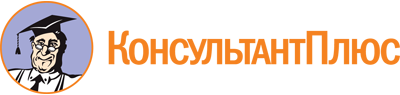 Постановление Правительства РФ от 21.01.2004 N 24
(ред. от 18.05.2022, с изм. от 14.11.2022)
"Об утверждении стандартов раскрытия информации субъектами оптового и розничных рынков электрической энергии"Документ предоставлен КонсультантПлюс

www.consultant.ru

Дата сохранения: 12.01.2023
 Список изменяющих документов(в ред. Постановлений Правительства РФ от 01.02.2005 N 49,от 21.04.2009 N 334, от 09.08.2010 N 609, от 04.11.2011 N 877,от 29.12.2011 N 1179, от 04.05.2012 N 442, от 27.06.2013 N 543,от 22.07.2013 N 614, от 26.07.2013 N 630, от 31.08.2013 N 758,от 09.12.2013 N 1131, от 17.02.2014 N 116, от 17.02.2014 N 119,от 25.02.2014 N 136, от 28.04.2014 N 381, от 11.06.2014 N 542,от 09.08.2014 N 787, от 23.01.2015 N 47, от 16.02.2015 N 132,от 11.05.2015 N 458, от 04.09.2015 N 941, от 17.09.2015 N 987,от 29.10.2015 N 1166, от 17.05.2016 N 433, от 23.12.2016 N 1446,от 17.02.2017 N 202, от 24.05.2017 N 624, от 07.06.2017 N 683,от 20.11.2018 N 1391, от 30.01.2019 N 64, от 27.12.2019 N 1892,от 07.03.2020 N 246, от 22.07.2020 N 1082, от 29.08.2020 N 1298,от 29.12.2020 N 2339, от 30.01.2021 N 86, от 02.03.2021 N 299,от 18.05.2022 N 898,с изм., внесенными Постановлением Правительства РФот 30.04.2020 N 622, от 14.11.2022 N 2053)КонсультантПлюс: примечание.О порядке контроля за соблюдением Стандартов см. Разъяснения ФАС РФ.Список изменяющих документов(в ред. Постановлений Правительства РФ от 30.01.2019 N 64,от 27.12.2019 N 1892, от 07.03.2020 N 246, от 22.07.2020 N 1082,от 29.08.2020 N 1298, от 29.12.2020 N 2339, от 30.01.2021 N 86,от 02.03.2021 N 299, от 18.05.2022 N 898,с изм., внесенными Постановлением Правительства РФот 30.04.2020 N 622, от 14.11.2022 N 2053)КонсультантПлюс: примечание.П. 17 не применяется при установлении тарифов на услуги по передаче электрической энергии на 2023 год (на весь финансовый год без календарной разбивки) (Постановление Правительства РФ от 14.11.2022 N 2053).КонсультантПлюс: примечание.Срок, предусмотренный абз. 13 п. 34 в части раскрытия информации за I квартал 2020 года, переносится на 45 дней позже (Постановление Правительства РФ от 30.04.2020 N 622).Наименование показателейНаименование показателейЕдиница измеренияФактические показатели за год, предшествующий базовому периодуПоказатели, утвержденные на базовый период <*>Предложения на расчетный период регулирования1. Основные показатели деятельности организаций, относящихся к субъектам естественных монополий, а также коммерческого оператора оптового рынка электрической энергии (мощности)1. Основные показатели деятельности организаций, относящихся к субъектам естественных монополий, а также коммерческого оператора оптового рынка электрической энергии (мощности)1. Основные показатели деятельности организаций, относящихся к субъектам естественных монополий, а также коммерческого оператора оптового рынка электрической энергии (мощности)1. Основные показатели деятельности организаций, относящихся к субъектам естественных монополий, а также коммерческого оператора оптового рынка электрической энергии (мощности)1. Основные показатели деятельности организаций, относящихся к субъектам естественных монополий, а также коммерческого оператора оптового рынка электрической энергии (мощности)1. Основные показатели деятельности организаций, относящихся к субъектам естественных монополий, а также коммерческого оператора оптового рынка электрической энергии (мощности)1. Показатели эффективности деятельности организации1.1.Выручкатыс. рублей1.2.Прибыль (убыток) от продажтыс. рублей1.3.EBITDA (прибыль до процентов, налогов и амортизации)тыс. рублей1.4.Чистая прибыль (убыток)тыс. рублей2.Показатели рентабельности организации2.1.Рентабельность продаж (величина прибыли от продаж в каждом рубле выручки). Нормальное значение для отрасли электроэнергетики от 9 процентов и болеепроцентов3.Показатели регулируемых видов деятельности организации3.1.Расчетный объем услуг в части управления технологическими режимами <**>МВт3.2.Расчетный объем услуг в части обеспечения надежности <**>МВт·ч3.3.Заявленная мощность <***>МВт3.4.Объем полезного отпуска электроэнергии - всего <***>тыс. кВт·ч3.5.Объем полезного отпуска электроэнергии населению и приравненным к нему категориям потребителей <3>тыс. кВт·ч3.6.Уровень потерь электрической энергии <***>процентов3.7.Реквизиты программы энергоэффективности (кем утверждена, дата утверждения, номер приказа) <***>3.8.Суммарный объем производства и потребления электрической энергии участниками оптового рынка электрической энергии <****>МВт·ч4.Необходимая валовая выручка по регулируемым видам деятельности организации - всего4.1.Расходы, связанные с производством и реализацией товаров, работ и услуг <**>, <****>;операционные (подконтрольные) расходы <***> - всеготыс. рублейв том числе:оплата трударемонт основных фондовматериальные затраты4.2.Расходы, за исключением указанных в позиции 4.1 <**>, <****>;неподконтрольные расходы <***> - всего <***>тыс. рублей4.3.Выпадающие, излишние доходы (расходы) прошлых леттыс. рублей4.4.Инвестиции, осуществляемые за счет тарифных источниковтыс. рублей4.4.1.Реквизиты инвестиционной программы (кем утверждена, дата утверждения, номер приказа)4.5.Объем условных единиц <***>у.е.4.6.Операционные (подконтрольные) расходы на условную единицу <***>тыс. рублей (у.е.)5.Показатели численности персонала и фонда оплаты труда по регулируемым видам деятельности5.1.Среднесписочная численность персоналачеловек5.2.Среднемесячная заработная плата на одного работникатыс. рублей на человека5.3.Реквизиты отраслевого тарифного соглашения (дата утверждения, срок действия)6.Уставный капитал (складочный капитал, уставный фонд, вклады товарищей)тыс. рублей7.Анализ финансовой устойчивости по величине излишка (недостатка) собственных оборотных средствтыс. рублей2. Основные показатели деятельности гарантирующих поставщиков2. Основные показатели деятельности гарантирующих поставщиков2. Основные показатели деятельности гарантирующих поставщиков2. Основные показатели деятельности гарантирующих поставщиков2. Основные показатели деятельности гарантирующих поставщиков2. Основные показатели деятельности гарантирующих поставщиков1.Объемы полезного отпуска электрической энергии - всегов том числе:1.1.населению и приравненным к нему категориям потребителейтыс. кВт·ч1.1.А.в пределах социальной нормытыс. кВт·чпервое полугодиетыс. кВт·чвторое полугодиетыс. кВт·ч1.1.Б.сверх социальной нормытыс. кВт·чпервое полугодиетыс. кВт·чвторое полугодиетыс. кВт·чв том числе:тыс. кВт·ч1.1.1.население, проживающее в городских населенных пунктах в домах, не оборудованных в установленном порядке стационарными электроплитами и (или) электроотопительными установкамитыс. кВт·ч1.1.1.А.в пределах социальной нормытыс. кВт·чпервое полугодиетыс. кВт·чвторое полугодиетыс. кВт·ч1.1.1.Б.сверх социальной нормытыс. кВт·чпервое полугодиетыс. кВт·чвторое полугодиетыс. кВт·ч1.1.2.население, проживающее в городских населенных пунктах в домах, оборудованных в установленном порядке стационарными электроплитамитыс. кВт·ч1.1.2.А.в пределах социальной нормытыс. кВт·чпервое полугодиетыс. кВт·чвторое полугодиетыс. кВт·ч1.1.2.Б.сверх социальной нормытыс. кВт·чпервое полугодиетыс. кВт·чвторое полугодиетыс. кВт·ч1.1.3.население, проживающее в городских населенных пунктах в домах, оборудованных в установленном порядке стационарными электроотопительными установкамитыс. кВт·ч1.1.3.А.в пределах социальной нормытыс. кВт·чпервое полугодиетыс. кВт·чвторое полугодиетыс. кВт·ч1.1.3.Б.сверх социальной нормытыс. кВт·чпервое полугодиетыс. кВт·чвторое полугодиетыс. кВт·ч1.1.4.население, проживающее в городских населенных пунктах в домах, оборудованных в установленном порядке стационарными электроплитами и электроотопительными установкамитыс. кВт·ч1.1.4.А.в пределах социальной нормытыс. кВт·чпервое полугодиетыс. кВт·чвторое полугодиетыс. кВт·ч1.1.4.Б.сверх социальной нормытыс. кВт·чпервое полугодиетыс. кВт·чвторое полугодиетыс. кВт·ч1.1.5.население, проживающее в сельских населенных пунктахтыс. кВт·ч1.1.5.А.в пределах социальной нормытыс. кВт·чпервое полугодиетыс. кВт·чвторое полугодиетыс. кВт·ч1.1.5.Б.сверх социальной нормытыс. кВт·чпервое полугодиетыс. кВт·чвторое полугодиетыс. кВт·ч1.1.6.потребители, приравненные к населению, - всеготыс. кВт·ч1.1.6.А.в пределах социальной нормытыс. кВт·чпервое полугодиетыс. кВт·чвторое полугодиетыс. кВт·ч1.1.6.Б.сверх социальной нормытыс. кВт·чпервое полугодиетыс. кВт·чвторое полугодиетыс. кВт·ч1.2.потребителям, за исключением электрической энергии, поставляемой населению и приравненным к нему категориям потребителей и сетевым организациямтыс. кВт·чменее 670 кВттыс. кВт·чпервое полугодиетыс. кВт·чвторое полугодиетыс. кВт·чот 670 кВт до 10 МВттыс. кВт·чпервое полугодиетыс. кВт·чвторое полугодиетыс. кВт·чне менее 10 МВттыс. кВт·чпервое полугодиетыс. кВт·чвторое полугодиетыс. кВт·ч1.3.сетевым организациям, приобретающим электрическую энергию в целях компенсации потерь электрической энергии в сетяхтыс. кВт·чв первом полугодиитыс. кВт·чво втором полугодиитыс. кВт·ч2.Количество обслуживаемых договоров - всегов том числе:2.1.с населением и приравненным к нему категориям потребителейтыс. штук2.2.с потребителями, за исключением электрической энергии, поставляемой населению и приравненным к нему категориям потребителей и сетевым организациямтыс. штукменее 670 кВттыс. штукот 670 кВт до 10 МВттыс. штукне менее 10 МВттыс. штук2.3.с сетевыми организациями, приобретающими электрическую энергию в целях компенсации потерь электрической энергии в сетяхтыс. штук3.Количество точек учета по обслуживаемым договорам - всегов том числе:3.1.по населению и приравненным к нему категориям потребителейштук3.2.по потребителям, за исключением электрической энергии, поставляемой населению и приравненным к нему категориям потребителей и сетевым организациямштукменее 670 кВтштукот 670 кВт до 10 МВтштукне менее 10 МВтштук4.Количество точек подключенияштук5.Необходимая валовая выручка гарантирующего поставщикатыс. рублей6.Показатели численности персонала и фонда оплаты труда по регулируемым видам деятельности6.1.Среднесписочная численность персоналачеловек6.2.Среднемесячная заработная плата на одного работникатыс. рублей на человека6.3.Реквизиты отраслевого тарифного соглашения (дата утверждения, срок действия)7.Проценты по обслуживанию заемных средствтыс. рублей8.Резерв по сомнительным долгамтыс. рублей9.Необходимые расходы из прибылитыс. рублей10.Чистая прибыль (убыток)тыс. рублей11.Рентабельность продаж (величина прибыли от продаж в каждом рубле выручки)процент12.Реквизиты инвестиционной программы (кем утверждена, дата утверждения, номер приказа или решения, электронный адрес размещения)3. Основные показатели деятельности генерирующих объектов3. Основные показатели деятельности генерирующих объектов3. Основные показатели деятельности генерирующих объектов3. Основные показатели деятельности генерирующих объектов3. Основные показатели деятельности генерирующих объектов3. Основные показатели деятельности генерирующих объектов1.Установленная мощностьМВт2.Среднегодовое значение положительных разниц объемов располагаемой мощности и объемов потребления мощности на собственные и (или) хозяйственные нуждыМВт3.Производство электрической энергиимлн. кВт·ч4.Полезный отпуск электрической энергиимлн. кВт·ч5.Отпуск тепловой энергии с коллекторовтыс. Гкал6.Отпуск тепловой энергии в сетьтыс. Гкал7.Необходимая валовая выручка - всегомлн. рублейв том числе:7.1.относимая на электрическую энергиюмлн. рублей7.2.относимая на электрическую мощностьмлн. рублей7.3.относимая на тепловую энергию, отпускаемую с коллекторов источниковмлн. рублей8.Топливо - всегов том числе:8.1.топливо на электрическую энергиюмлн. рублейудельный расход условного топлива на электрическую энергиюг/кВт·ч8.2.топливо на тепловую энергиюмлн. рублейудельный расход условного топлива на тепловую энергиюкг/Гкалреквизиты решения по удельному расходу условного топлива на отпуск тепловой и электрической энергии9.Амортизациямлн. рублей10.Показатели численности персонала и фонда оплаты труда по регулируемым видам деятельности:10.1.среднесписочная численность персоналачеловек10.2.среднемесячная заработная плата на одного работникатыс. рублей на человека10.3.реквизиты отраслевого тарифного соглашения (дата утверждения, срок действия)11.Расходы на производство - всегомлн. рублейв том числе:11.1.относимые на электрическую энергиюмлн. рублей11.2.относимые на электрическую мощностьмлн. рублей11.3.относимые на тепловую энергию, отпускаемую с коллекторов источниковмлн. рублей12.Объем перекрестного субсидирования - всегов том числе:12.1.от производства тепловой энергиимлн. рублей12.2.от производства электрической энергиимлн. рублей13.Необходимые расходы из прибыли - всегов том числе:13.1.относимые на электрическую энергиюмлн. рублей13.2.относимые на электрическую мощностьмлн. рублей13.3.относимые на тепловую энергию, отпускаемую с коллекторов источниковмлн. рублей14.Капитальные вложения из прибыли (с учетом налога на прибыль) - всегов том числе:14.1.относимые на электрическую энергиюмлн. рублей14.2.относимые на электрическую мощностьмлн. рублей14.3.относимые на тепловую энергию, отпускаемую с коллекторов источниковмлн. рублей15.Чистая прибыль (убыток)млн. рублей16.Рентабельность продаж (величина прибыли от продажи в каждом рубле выручки)процент17.Реквизиты инвестиционной программы (кем утверждена, дата утверждения, номер приказа или решения, электронный адрес размещения)Наименование показателейНаименование показателейЕдиница измененияФактические показатели за год, предшествующий базовому периодуФактические показатели за год, предшествующий базовому периодуПоказатели, утвержденные на базовый период <*>Показатели, утвержденные на базовый период <*>Предложения на расчетный период регулированияПредложения на расчетный период регулированияНаименование показателейНаименование показателейЕдиница измененияпервое полугодиевторое полугодиепервое полугодиевторое полугодиепервое полугодиевторое полугодие1.Для организаций, относящихся к субъектам естественных монополий:1.1.услуги по оперативно-диспетчерскому управлению в электроэнергетике:тариф на услуги по оперативно-диспетчерскому управлению в электроэнергетике в части управления технологическими режимами работы объектов электроэнергетики и энергопринимающих устройств потребителей электрической энергии, обеспечения функционирования технологической инфраструктуры оптового и розничных рынков, оказываемые акционерным обществом "Системный оператор Единой энергетической системы"рублей/МВт в месяцпредельный максимальный уровень цен (тарифов) на услуги по оперативно-диспетчерскому управлению в электроэнергетике в части организации отбора исполнителей и оплаты услуг по обеспечению системной надежности, услуг по обеспечению вывода Единой энергетической системы России из аварийных ситуаций, услуг по формированию технологического резерва мощностей, оказываемых акционерным обществом "Системный оператор Единой энергетической системы"рублей/МВт·ч1.2.услуги по передаче электрической энергии:двухставочный тариф:ставка на содержание сетейрублей/МВт в месяцставка на оплату технологического расхода (потерь)рублей/МВт·чодноставочный тарифрублей/МВт·ч2.Для коммерческого операторарублей/МВт·ч3.Для гарантирующих поставщиков:3.1.величина сбытовой надбавки для населения и приравненных к нему категорий потребителейрублей/МВт·ч3.2.величина сбытовой надбавки для сетевых организаций, покупающих электрическую энергию для компенсации потерь электрической энергиирублей/МВт·ч3.3.величина сбытовой надбавки для прочих потребителей:рублей/МВт·чменее 670 кВтрублей/МВт·чот 670 кВт до 10 МВтрублей/МВт·чне менее 10 МВтрублей/МВт·ч4.Для генерирующих объектов:4.1.цена на электрическую энергиюрублей/тыс. кВт·чв том числе топливная составляющаярублей/тыс. кВт·ч4.2.цена на генерирующую мощностьрублей/МВт в месяц4.3.средний одноставочный тариф на тепловую энергиюрублей/Гкал4.3.1.одноставочный тариф на горячее водоснабжениерублей/Гкал4.3.2.тариф на отборный пар давлением:рублей/Гкал1,2 - 2,5 кг/см2рублей/Гкал2,5 - 7,0 кг/см2рублей/Гкал7,0 - 13,0 кг/см2рублей/Гкал> 13 кг/см2рублей/Гкал4.3.3.тариф на острый и редуцированный паррублей/Гкал4.4.двухставочный тариф на тепловую энергию4.4.1.ставка на содержание тепловой мощностирублей/Гкал/ч в месяц4.4.2.тариф на тепловую энергиюрублей/Гкал4.5.средний тариф на теплоноситель, в том числе:рублей/куб. метрводарублей/куб. метрпаррублей/куб. метрФактические расходы на строительство подстанций за 3 предыдущих года (тыс. рублей)Объем мощности, введенной в основные фонды за 3 предыдущих года (кВт)1.Строительство пунктов секционирования (распределенных пунктов)2.Строительство комплектных трансформаторных подстанций и распределительных трансформаторных подстанций с уровнем напряжения до 35 кВ3.Строительство центров питания и подстанций уровнем напряжения 35 кВ и вышеРасходы на строительство воздушных и кабельных линий электропередачи на i-м уровне напряжения, фактически построенных за последние 3 года (тыс. рублей)Длина воздушных и кабельных линий электропередачи на i-м уровне напряжения, фактически построенных за последние 3 года (км)Объем максимальной мощности, присоединенной путем строительства воздушных или кабельных линий за последние 3 года (кВт)1.Строительство кабельных линий электропередачи:0,4 кВ1 - 20 кВ35 кВ2.Строительство воздушных линий электропередачи:0,4 кВ1 - 20 кВ35 кВСписок изменяющих документов(в ред. Постановления Правительства РФ от 07.03.2020 N 246)Категория заявителейКатегория заявителейКоличество договоров (штук)Количество договоров (штук)Количество договоров (штук)Максимальная мощность (кВт)Максимальная мощность (кВт)Максимальная мощность (кВт)Стоимость договоров (без НДС)(тыс. рублей)Стоимость договоров (без НДС)(тыс. рублей)Стоимость договоров (без НДС)(тыс. рублей)Категория заявителейКатегория заявителей0,4 кВ1 - 20 кВ35 кВ и выше0,4 кВ1 - 20 кВ35 кВ и выше0,4 кВ1 - 20 кВ35 кВ и выше1.До 15 кВт - всегов том числельготная категория <*>2.От 15 до 150 кВт - всегов том числельготная категория <**>3.От 150 кВт до 670 кВт - всегов том числепо индивидуальному проекту4.От 670 кВт - всегов том числепо индивидуальному проектуСписок изменяющих документов(в ред. Постановления Правительства РФ от 07.03.2020 N 246)Категория заявителейКатегория заявителейКоличество заявок (штук)Количество заявок (штук)Количество заявок (штук)Максимальная мощность (кВт)Максимальная мощность (кВт)Максимальная мощность (кВт)Категория заявителейКатегория заявителей0,4 кВ1 - 20 кВ35 кВ и выше0,4 кВ1 - 20 кВ35 кВ и выше1.До 15 кВт - всегов том числельготная категория <*>2.От 15 до 150 кВт - всегов том числельготная категория <**>3.От 150 кВт до 670 кВт - всегов том числепо индивидуальному проекту4.От 670 кВт - всегов том числепо индивидуальному проекту